ALTINDAĞ KAYMAKAMLIĞIPİRİ REİS İLKOKULU MÜDÜRLÜĞÜ2024-2028 STRATEJİK PLANI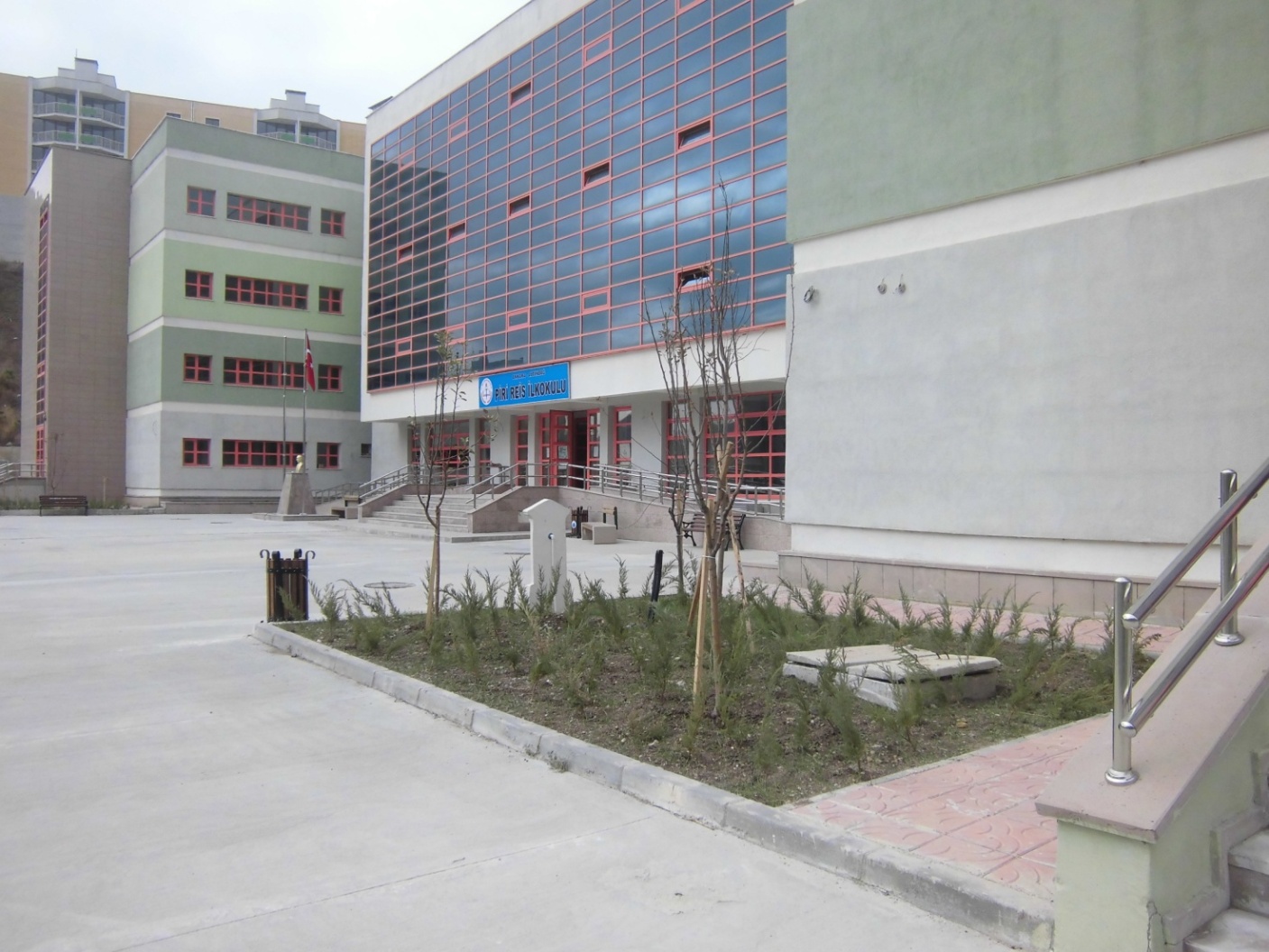 ANKARA, 2024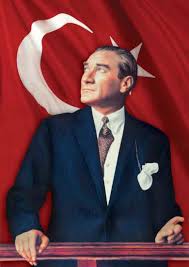 “Çalışmadan, yorulmadan, üretmeden, rahat yaşamak isteyen toplumlar, önce haysiyetlerini, sonra hürriyetlerini ve daha sonrada istiklal ve istikballerini kaybederler”. Okul/Kurum BilgileriSUNUŞ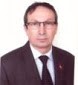            Çok hızlı gelişen teknolojiyle birlikte bilginin değişim süreci de hızla değişmiş ve başarı için sistemli ve planlı bir çalışmayı kaçınılmaz kılmıştır. Sürekli değişen ve gelişen ortamlarda çağın gerekleri ile uyumlu bir eğitim öğretim anlayışını sistematik bir şekilde devam ettirebilmemiz, belirlediğimiz stratejileri en etkin şekilde uygulayabilmemiz ile mümkün olacaktır. Başarılı olmak da iyi bir planlama ve bu planın etkin bir şekilde uygulanmasına bağlıdır.	            Kapsamlı ve özgün bir çalışmanın sonucu hazırlanan Stratejik Plan okulumuzun çağa uyumu ve gelişimi açısından tespit edilen ve ulaşılması gereken hedeflerin yönünü doğrultusunu ve tercihlerini kapsamaktadır. Katılımcı bir anlayış ile oluşturulan Stratejik Plânın, okulumuzun eğitim yapısının daha da güçlendirilmesinde bir rehber olarak kullanılması amaçlanmaktadır.            Belirlenen stratejik amaçlar doğrultusunda hedefler oluşturularak okulumuzun 2024-2028 yıllarına ait stratejik plânı hazırlanmıştır. Okulumuza ait bu planın hazırlanma sürecinde katkıda bulunan  stratejik planlama ekibimize, İlçe Milli Eğitim Müdürlüğümüz Strateji Geliştirme Bölümü çalışanlarına teşekkür ediyor, bu plânın başarıyla uygulanması ile okulumuzun başarısının daha da artacağına inanıyor, tüm çalışma arkadaşlarıma başarılar diliyorum.                                                                                                  MUSTAFA KALELİOKUL MÜDÜRÜİÇİNDEKİLERGİRİŞ VE STRATEJİK PLANIN HAZIRLIK SÜRECİStrateji Geliştirme Kurulu ve Stratejik Plan EkibiPlanlama SüreciDURUM ANALİZİKurumsal TarihçeUygulanmakta Olan Planın DeğerlendirilmesiMevzuat AnaliziÜst Politika Belgelerinin AnaliziFaaliyet Alanları ile Ürün ve Hizmetlerin BelirlenmesiPaydaş AnaliziKuruluş İçi AnalizTeşkilat Yapısı 2.7.2.İnsan Kaynakları 2.7.3.Teknolojik Düzey 2.7.4.Mali Kaynaklar 2.7.5.İstatistiki VerilerDış Çevre Analizi (Politik, Ekonomik, Sosyal, Teknolojik, Yasal ve Çevresel Çevre Analizi -PESTLE)Güçlü ve Zayıf Yönler ile Fırsatlar ve Tehditler (GZFT) Analizi 2.10.Tespit ve İhtiyaçların BelirlenmesiGELECEĞE BAKIŞ 3.1.Misyon 3.2.Vizyon 3.3.Temel DeğerlerAMAÇ, HEDEF VE STRATEJİLERİN BELİRLENMESİAmaçlarHedeflerPerformans GöstergeleriStratejilerin BelirlenmesiMaliyetlendirmeİZLEME VE DEĞERLENDİRMETablo/Şekil/Grafikler/EklerGİRİŞ VE STRATEJİK PLANIN HAZIRLIK SÜRECİStrateji Geliştirme Kurulu ve Stratejik Plan EkibiTablo1.Strateji Geliştirme Kurulu ve Stratejik Plan Ekibi TablosuPlanlama Süreci:2024-2028 dönemi stratejik plan hazırlanma süreci Strateji Geliştirme Kurulu ve Stratejik Plan Ekibi’nin oluşturulması ile başlamıştır. Ekip tarafından oluşturulan çalışma takvimi kapsamında ilk aşamada durum analizi çalışmaları yapılmış ve durum analizi aşamasında, paydaşlarımızın plan sürecine aktif katılımını sağlamak üzere paydaş anketi, toplantı ve görüşmeler yapılmıştır. Durum analizinin ardından geleceğe yönelim bölümüne geçilerek okulumuzun/kurumumuzun amaç, hedef, gösterge ve stratejileri belirlenmiştir.Piri Reis İlkokulu Müdürlüğü’nün stratejik planı yönetmelikte öngörüldüğü şekilde 2024– 2028 yıllarını kapsayacak      şekilde hazırlanmaya başlanmıştır. Bu aşamada izlenen yol aşağıda sıralanmıştır:Okul Müdürü Mustafa KALELİ başkanlığında Okulumuzun Stratejik Planını (2024-2028), hazırlamak için stratejik planlama ekibi oluşturulmuş, ekip içerisinde öğretmen ve velilerin de bulunması sağlanmıştır. İlçe Milli Eğitim Müdürlüğümüz tarafından gönderilen Stratejik Planlama ile ilgili evraklar Stratejik Planlama ekibimiz tarafından incelenmiştir.Planlama aşamasında üst politika belgeleri (12.Kalkınma Planı, 67.Hükümet Programı Eylem Planı, Bilgi Toplumu Stratejisi Eylem Planı, AB Müktesebatına Uyum Programı, Vizyon 2024, Hayat Boyu Öğrenme Stratejisi Eylem Planı ile önceki döneme ait MEB 2024 – 2028 Stratejik Planı, Ankara MEM 2024 – 2028 Stratejik Planı, Altındağ MEM 2024-2028  Planı gözden geçirilmiştir.Kurumda mevcut durum analizi yapılırken, iç ve dış paydaşlarımız değerlendirilmiş, paydaşlar belirlenerek paydaş etki matrisi ile önceliklendirme yapılmıştır. Paydaş beklentileri, uyguladığımız anket sonuçlarına göre analiz edilerek kurumdan beklentiler tespit edilmiştir.  Kurum çalışanlarının görüşleri alınarak GZFT analizi yapılmış, çıkan sonuçlar önem derecesine göre önceliklendirilmiştir. Okulun var oluş nedeni (misyon), ulaşmak istenilen nokta  (vizyon)  belirlenip okulumuzun tüm paydaşlarının görüşleri ve önerileri alındıktan sonra da vizyona ulaşmak için gerekli olan kurumun temaları, amaç ve hedefleri üst politika belgeleri ve MEB, İl MEM ve Altındağ İlçe MEM Stratejik Plan Taslakları da dikkate alınarak Stratejik Planlama Üst Kurulu,  Stratejik Plan Koordinasyon Ekibi tarafından belirlenmiştirPiri Reis İlkokulu Müdürlüğü’nün vizyonuna ulaşması için planlanan faaliyet ve projelerin finans kaynakları belirlenmiş, Maliyetlendirme yapılarak performans programı oluşturulmuştur.2024-2028 yıllarını kapsayan Altındağ Piri Reis İlkokulu Müdürlüğü Stratejik Planı 3 Tema, 3 Stratejik Amaç ve 6 Hedeften oluşmaktadır.2.DURUM ANALİZİOkulumuzun bulunduğu Baraj Mahallesi, bir gecekondu semti olarak kurulmuştur. Kuzey Ankara Kentsel Dönüşüm projesi kapsamında yapılan okulumuz Piri Reis İlkokulu adını alarak 2015- 2016 eğitim öğretim yılında hizmete girmiştir.   Okul binamız 3 kat ve 1 de bodrum kat mevcuttur.  Binamızda 32 Derslik, 2 İdare Odası, 1 Hizmetli Odası, 1 Öğretmenler Odası, 1 Kantin, 1 Kütüphane, 1 Memur odası, 1 Satranç Odası,  , 1 Araç Gereç Odası, 1 Konferans Salonu, mescit, Arşiv odası, 1 Fen Laboratuvarı, 1 Zekâ Oyunları Odası ve Okul Aile Birliği odası vardır.Okulumuz değişmeyen tek şey değişimin tam kendisidir politikası üzerinden kendini değişim ve gelişime adamış dinamik bir kurumdur. Okulumuzda yapılan çalışmalar sonucunda “Beyaz Bayrak” kazanılmış olup şimdilerde ise “Okulum Temiz” unvanını ve ‘’ Sıfır Atık Belgesi kazanmıştır. Her sene sonunda öğrencilerimizin sene içinde yapmış olduğu etkinlikler Haziran aynın ilk haftasında “Hayallerim ve Ürünlerim Sergisi” olarak sergilenmektedir. Okulumuzda öğrencilerimizin kayıt, nakil, devam-devamsızlık, not, öğrenim belgesi düzenleme işlemleri e-okul yönetim bilgi sistemi üzerinden yapılmaktadır. Öğretmenlerimizin özlük, derece-kademe, terfi, hizmet içi eğitim, maaş ve ek ders işlemleri mebbis ve kbs sistemleri üzerinden yapılmaktadır. Okulumuzun mali işlemleri ilgili yönetmeliklere uygun olarak yapılmaktadır.  Okulumuzda düzenli olarak veli görüşmeleri yapılmaktadır. Okulumuzda davranış problemi gözlemlenen sınıf ve öğrenciler güdülenerek olumlu davranış kazanmalarını sağlamak için İlçe RAM planlarından veya yakın kurumlardaki Rehberlik öğretmenlerinden destek alınmak suretiyle çalışmalar yapılmaktadır. 2.2. Uygulanmakta Olan Stratejik Planın Değerlendirilmesi2024 yılında yürürlüğe giren Piri Reis İlkokulu Müdürlüğü 2024-2028 Stratejik Planı; stratejik plan hazırlık süreci, durum analizi, geleceğe yönelim, izleme ve değerlendirme olmak üzere dört bölümden oluşmuştur. Stratejik Planı İzleme ve Değerlendirme kapsamında, raporlama, izleme raporları ve faaliyet raporları ile gerçekleştirilen faaliyetlerin gerçekleşme durumları tespit edilerek, hedeflerle kıyaslanmış ve aşağıda belirtilen hususlar ortaya çıkmıştır.	2024-2028 stratejik planı dönemi içerisinde yer alan bireyin her alanda okullaşmasını sağlama hedefi altında birbirine bağlı birden çok gösterge ile desteklenmiştir.Stratejik Amaç 1: Kayıt bölgemizde yer alan çocukların okullaşma oranlarını artıran, öğrencilerin uyum ve devamsızlık sorunlarını gideren etkin bir yönetim yapısı kurulacaktır.Stratejik Hedef 1.1: Kayıt bölgemizde yer alan çocukların okullaşma oranları artırılacak ve öğrencilerin uyum ve devamsızlık sorunları da giderilecektir. Performans Göstergeleri/Hedefler:Stratejik Amaç 2:	Okul veli işbirliğini geliştirmek.Stratejik Hedef 2.1: Velilerin yapılan çalışmalara ve toplantılara katılım düzeyini % 30’dan plan sonunda  % 70’e çıkarmak.Performans Göstergeleri/HedeflerStratejik Amaç 3: Düzenlenecek olan sosyal, kültürel ve sportif etkinliklerle öğrencilerin özgüven, düşünme becerileri ve kültür seviyesini arttırmak.Stratejik Hedef 3.1: Okulda yöresel çocuk oyunları planlanarak; 2017-2018 yılında 0 olan yöresel çocuk oyunları etkinlik ve turnuvalarının plan sonunda sene içerisinde 5 kez yapılmasını sağlamakPerformans GöstergeleriStratejik Amaç 4: Öğrencilerimize kitap okuma alışkanlığını kazandırmak.Stratejik Hedef 4.1. Eğitim-öğretim yılı içerisinde öğrencilerimizin eğitim öğretim yılı içerisinde okuduğu ortalama kitap sayısını 12‘den, plan sonunda 30’a çıkarmak.Performans Göstergeleri2.3. MEVZUAT ANALİZİ2.4.Üst Politika Belgeleri AnaliziTablo 4. Üst Politika Belgeleri Analizi2.5.Faaliyet Alanları ile Ürün/Hizmetlerin BelirlenmesiTablo: Faaliyet Alanlar/Ürün ve Hizmetler Tablosu2.6.Paydaş Analizi           Piri Reis İlkokulu Stratejik Planlama Ekibi olarak planımızın hazırlanması aşamasında katılımcı bir yapı  oluşturmak için ilgili tarafların görüşlerinin alınması ve plana dâhil edilmesi gerekli görülmüş ve bu amaçla paydaş analizi çalışması yapılmıştır. Ekibimiz tarafından iç ve dış paydaşlar belirlenmiş, bunların önceliklerinin tespiti yapılmıştır. 	Paydaş görüş ve beklentileri SWOT (GZFT) Analizi Formu, Çalışan Memnuniyeti Anketi, Öğrenci Memnuniyeti Anketi, Veli Anketi Formu kullanılmaktadır. Aynı zamanda öğretmenler kurulu toplantıları, Zümre toplantıları gibi toplantılarla görüş ve beklentiler tutanakla tespit edilmekte, okulumuz bünyesinde değerlendirilmektedir.           Kurumumuzun temel paydaşları olan öğrenci, veli ve öğretmen olmakla birlikte eğitimin dışsal etkisi nedeniyle okul çevresinde etkileşim içinde olunan geniş bir paydaş kitlesi bulunmaktadır.  Paydaşlarımızdan Öğrenci, Öğretmen ve Veli görüşleri anket, toplantı, dilek ve istek kutuları, elektronik ortamda iletilen önerilerde dâhil olmak üzere çeşitli yöntemlerle sürekli olarak alınmaktadır.         Paydaş analizi katılımcılığı sağlamanın en önemli aracıdır. İdarenin etkileşim içerisinde olduğu tarafların stratejik planla ilgili görüşlerin dikkate alınması, okul/kurum hizmetlerinden yararlananların ihtiyaçları doğrultusunda şekillendirilmesi ile stratejik planın paydaşlar tarafından sahiplenilmesini ve başarı düzeyinin arttırılmasını sağlar. Eğitim açısından paydaş, bir okulun veya kurumun ürün ve hizmetleriyle ilgisi olan, okul/kurumdan doğrudan veya dolaylı, olumlu ya da olumsuz yönde etkilenen veya okul ve kurumu etkileyen tüm tarafları içerir. Her bir paydaşın rolü okul/kurumun gelişimi için çok önemlidir. Başarılı bir okul/kurumun en hayati bileşeni, tüm paydaşların olumlu katılımıdır. Paydaşlar iç paydaşlar ve dış paydaşlar olarak sınıflandırılır.      İç paydaşlar, okul/kurumda gerçekleşen her faaliyetten doğrudan etkilenen veya bir faaliyeti ilerletme/yavaşlatma etkisine sahip olanlardır. Okul/kurumun bir parçası olan bireyleri ifade eder. Okul/kurum müdürü, müdür yardımcıları, öğretmenler, öğrenciler ,destek personeli ve okul aile birliği üyeleri iç paydaşlara örnek olarak verilebilir.      Dış paydaşlar, okul/kurumun bir parçası olmayan ancak okulda gerçekleşen her faaliyetten dolaylı olarak etkilenen, bağlı/ilişkili/ilgili kişi, grup ya da kurumları ifade eder. Okul/kurumun dış paydaşları; veliler, il ve ilçe millî eğitim müdürlükleri, Valilik, kamu kurum ve kuruluşları, muhtarlar, sivil toplum ve özel sektör kuruluşları vb. olarak sıralanabilir. Okul/kurumda, tüm paydaşların katılım fırsatlarına sahip olması önemlidir. Bunun için anahtar fırsat, onları stratejik planlama sürecine dâhil etmektir. Bu süreçte paydaşların görüşlerinin alınması ve değerlendirilmesi çok önemlidir.Yapılan değerlendirmeler; ihtiyaç ve beklentilerin belirlenerek daha anlaşır hâle gelmesi; iletişim kanallarının açık tutulması, paydaşlara sürecin bir parçası olduklarını hissettirerek onların okul/kurumun misyonlarını daha iyi uygulamasına faydalı olur.EK-1PaydaşSınıflandırmaMatrisi+ :TamamıO: BirkısmıEK-2PaydaşÖnceliklendirmeMatrisiEk-3YararlanıcıÜrün/HizmetMatrisi+:TamamıO:BirkısmıPaydaş anketi sonuçlarına ve yorumlarına bu bölümde yer verilmiştir. Okul için kolay ve uygulanabilir olması açısından uygun olan iç ve dış paydaş anket örnekleri ve sonuçları Ek-4 ‘te verilmiştir.EK-4 PAYDAŞ ANKETLERİÖğrenci Anketi Sonuçları:	Anket sonuçları değerlendirildiğinde;Okulumuzda kantin bulunmaması öğrencilerin bu anketteki 12. Soruyu olumsuz yanıtlamalarına sebep olmaktadır. Öğrencilerimizin çoğunluğu okul bünyemizde bir kantin olması gerektiğine, bazı ihtiyaçlarını anlık olarak karşılayamadıklarını belirtmektedirler. (Kantinimiz açılmıştır.)	Öğrencilerin okuldan aldıkları eğitimin eğitsel ve donanımsal açıdan yeterli buldukları tespit edilirken, okulda kendilerini okulun bir parçası ve söz sahibi olma konusunda istenen düzeyde yeterli haklara sahip olmadıklarını düşündükleri tespit edilmiştir.	Öğrencilerin kurumumuzda yapılan sosyal ve kültürel faaliyetleri yetersiz bulduğu ve daha da arttırılması yönünde fikir beyan ettikleri tespit edilmiştir.	Öğrencilerimizin okulda rehber öğretmenimiz olmadığı için sınıf bazlı sunulan rehberlik hizmetlerinden memnun kalmadıkları tespit edilmiştir.Öğretmen Anketi Sonuçları:	Anket sonuçları değerlendirildiğinde;	Öğretmenlerimiz kurumumuzda teknik donanım açısından (bilgisayar, projeksiyon, akıllı tahta) açısından eksiklikler olduğunu belirtmektedirler. Buna bağlı olarak da çalıştıkları kurumun kendilerini geliştirme imkânı sunmadığını düşündüklerini belirtmektedirler.	Öğretmenlerimizin tamamı alanına ilişkin yenilik ve gelişmeleri takip ettiğini ve kendini güncellediğini belirtmektedir. Bunun yanı sıra büyük çoğunluğu yapılan etkinliklerin ödüllendirilmesinde adil olma, tarafsızlık ve objektif olma esaslarının göz ardı edildiğini düşündüğünü belirtmektedir.	Öğretmenlerimizin büyük çoğunluğu okulda çalışanlara yönelik sosyal faaliyetlerin düzenlenmediğini belirtmektedir, bununla beraber 	kendilerini okulun değerli bir üyesi olarak görmediklerini de belirtmektedirler.Veli Anketi Sonuçları:Anket sonuçları değerlendirildiğinde;	Velilerimizin okulun donanımlarını eksik buldukları ve bunun sonucunda öğretmenlerin yeniliğe açık olarak derslerin işlenişinde çeşitli yöntemler kullanmadıklarını belirttikleri görüldü.	Okuldaki okul-veli iletişim ve duyuruların vaktinde kendilerini iletildiğini belirtirken, okula ilettikleri istek ve şikâyetin dikkate alındığını da belirtmektedirler.	Öğrencileriyle ilgili beklentilerini karşılayacak şekilde rehberlik hizmeti alamadıklarını belirtmişlerdir.	İhtiyaç durumunda okul çalışanlarına rahatlıkla ulaşabildiklerini belirtmektedirler aynı zamanda çocuklarının okulu sevdiğini ve öğretmenleriyle iyi anlaştıklarını düşündüğünü belirtmişlerdir2.7. OKUL İÇİ ANALİZ2.7.1 Teşkilat YapısıMUSTAFA KALELİOkul MüdürüHasan ÖZCANMüdür YardımcısıTuğba BARAK                            Itır AYHANOkul Öncesi Öğretmeni              Okul Öncesi ÖğretmeniSibel ERYILMAZ                     Salih AYDAŞ                         Asiye GERÇEK                   Merve GÖKÇİMEN1-A Sınıfı ÖĞRETMENİ  1-B Sınıfı ÖĞRETMENİ  2-A Sınıfı ÖĞRETMENİ     2-B Sınıfı ÖĞRETMENİZeynep SOYKAN                 Hanım HAZAN                            Sema HODOĞLUGİL             Seda KUL3-A Sınıfı ÖĞRETMENİ    3-B Sınıfı ÖĞRETMENİ         4-A Sınıfı ÖĞRETMENİ     4-B Sınıfı ÖĞRETMENİSema ÖZCAN                             Berrin KAYANSALANİngilizce Öğretmeni             Uyum Sınıfı ÖğretmeniGülşah YÜCEL                          Gülbeyaz GÜNEŞYardımcı Personel               Yardımcı Personelİnsan KaynaklarıTablo6.İdari Personelin Hizmet Süresine İlişkin BilgilerTablo7.Okul/Kurumda Oluşan Yönetici Sirkülasyonu OranıTablo8.İdari Personelin Katıldığı Hizmet İçi ProgramlarıTablo9.Öğretmenlerin Hizmet Süreleri(Yıl İtibarıyla)Tablo10.Kurumda Gerçekleşen Öğretmen Sirkülâsyonunun OranıTablo11.Öğretmenlerin Katıldığı Hizmet İçi Eğitim ProgramlarıTablo :Çalışanların Görev DağılımıTablo: Okul/kurum Rehberlik Hizmetleri2.7.3.Teknolojik DüzeyTablo: Teknolojik Araç Gereç DurumuOkul Yerleşkesine İlişkin Bilgiler Tablo16.Fiziki Mekân Durumu2.7.4. Mali KaynaklarKurumun mali kaynakları, bütçe büyüklüğü, döner sermaye, okul-aile birliği gelirleri, kantin vb. gelirler ve harcama kalemleri ortaya konulur. Bütçe işlemlerinin kim tarafından yürütüldüğü belirtilir. Enflasyon oranı da dikkate alınarak plan dönemi boyunca gerçekleşecek kaynak artışı tahmini olarak belirlenir.Tablo: Kaynak TablosuOkul/kurumbütçesindegiderleraşağıdakibaşlıklaraltındatoplanmıştır.Tablo: Harcama KalemlerTablo: Gelir-Gider Tablosu2.7.5. İSTATİSTİKİ VERİLERTablo :  Okul Yerleşkesine İlişkin Bilgiler Sınıf ve Öğrenci BilgileriTablo :  Okulumuzda yer alan sınıfların öğrenci sayıları alttaki tabloda verilmiştir.Tablo: Öğrenci DurumuTablo : Devamsızlık Yapan Öğrenci SayısıTablo :Öğrenci Devam-Devamsızlık Durumu2.8. Çevre Analizi (PESTLE)PEST ANALİZİ NEDİR?      Çevre analizinde; okulumuzu etkileyebilecek dışsal değişimler ve eğilimler değerlendirilmiştir. PEST Analizi faktörlerin incelenerek önemli ve hemen harekete geçilmesi gerekenleri tespit etmek ve bu faktörlerin, olumlu veya olumsuz kimleri etkilediğini ortaya çıkarmak için yapılan analizdir. Okulumuzda PEST Analizi, politik(siyasi), ekonomik, sosyal ve teknolojik faktörlerin incelenerek önemli ve hemen harekete geçirilmesi gerekenleri tespit etmek ve bu faktörlerin olumlu (fırsat) veya olumsuz (tehdit) etkilerini ortaya çıkarmak için yapılan bir analizdir. Politik, ekonomik, sosyal ve teknolojik değişimlerin sakıncalı(tehdit) taraflarından korunmak, avantajlı(fırsat)  taraflarından yararlanmaya çalışmaktır. Okulumuz politik, ekonomik, sosyal ve teknolojik alanlardaki çevre değişkenlerini değerlendirmiş, bu değişkenlerin okulun gelişimine nasıl katkı sağlayacağını ya da okul gelişimini nasıl engelleyeceğini belirlenmiştir. Bu değişkenlerden okulumuzun gelişimine katkı sağlayacak olanlar bir fırsat olarak değerlendirilmiştir. Bunun yanı sıra okul gelişimini engelleyebilecek olan değişkenler ise tehdit olarak alınmış ve planlama yapılırken bu tehditler göz önünde bulundurulmuştur. Sosyal faktörler çevrenin sosyokültürel değerleri ve tutumları ile ilgilidir.Bu değer ve tutumlar okulumuzun çalışanları ve hizmet sunduğu kesimler açısından önemlidir. Çünkü bu konular örgütün stratejik hedeflerini, amaçlarını etkileyebilir, kurum açısından bir fırsat ya da tehdit oluşturabilir. Sosyal açıdan çevre analizi yapılırken kurumun bulunduğu çevredeki yaşantı biçimi, halkın kültürel düzeyi, toplumsal gelenekler vb. konular dikkate alınmalı, bu konuların kurum açısından bir fırsat mı yoksa tehdit unsuru mu olduğu tespit edilmelidir. Teknolojik alandaki hızlı gelişmeler, telefon, radyo, televizyon ve internet gibi günümüz haberleşme araçları çevrede olup bitenlerden zamanında haberdar olma olanakları yanında, yazılı haberleşmenin ifade güçlüklerini ortadan kaldırmış, hatta birtakım olayları görerek anında izleyebilme olasılığını gerçekleştirmiş bulunmaktadır. Herhangi bir haber, mesaj veya önemli bir olay, dünyanın herhangi bir yerine vakit geçirmeksizin çok çabuk ulaşmakta; dünyanın herhangi bir yerinden başka bir yere bilgi ve deneyim transferi gerçekleştirilebilmektedir. Bu durum bilimsel, teknik ve düşünsel alanlarda meydana gelen gelişmelerin iyi veya kötü sonuçlarıyla bütün dünyaya yayılmasını sağlamaktadır. Böylece, dünyada kişiler arası ilişkilerde olduğu kadar, grup ve uluslararası ilişkilerde de sosyokültürel yönden hızlı değişimler meydana gelmektedir. Bilimsel, teknik ve düşünsel değişimler, eğitim ve öğretim alanındaki sistem ve yöntemleri de temelinden değişime zorlamaktadır.Tablo: PESTLE Analiz Tablosu2.9. GZFT AnaliziOkulumuzun performansını etkileyecek iç ve dış stratejik konuları belirlemek ve bunları yönetebilmek amacıyla gerçekleştirilen durum analizi çalışması kapsamında Stratejik Planlama Ekibi tarafından GZFT Analizi yapılmıştır. İç paydaşlarla çalıştay tekniği ile iki aşamada gerçekleştirilen çalışmalar, dış paydaş mülakatları kapsamında elde edilen görüş ve öneriler ve Stratejik Planlama Ekibi tarafından GZFT Analizine temel girdiyi sağlamıştır. Paydaşlarla yapılan çalışmalar ile Stratejik Planlama Ekibi tarafından gerçekleştirilen diğer analizlerin birleştirilmesi neticesinde okulumuzun güçlü ve zayıf yanları, fırsat ve tehditlerini içeren uzun bir liste oluşturulmuştur. Analiz çerçevesinde ortaya konacak stratejik konuların daha gerçekçi ve ulaşılabilir bir çerçevede ele alınması amacıyla GZFT analizinde bir önceliklendirme yapılması kararlaştırılmıştır. Önceliklendirmede; bir yandan analizde yer alan hususların ağırlıklandırılması, diğer yandan Stratejik Planlama Ekibinin bilgi birikimi ve tecrübesi ışığında konuların önem derecesine göre sıralanması yöntemleri uygulanmıştır. Fırsatlar, okulumuzun kontrolü dışında gerçekleşen ve okulumuza avantaj sağlaması muhtemel olan etkenler ya da durumlardır. Tehditler ise, okulumuzun kontrolü dışında gerçekleşen, olumsuz etkilerinin engellenmesi veya sınırlandırılması gereken unsurlardır. Çevre analizinde; okulumuzu etkileyebilecek dışsal değişimler ve eğilimler değerlendirilmiştir.Tablo21.GZFT Listesi2.10. Tespit ve İhtiyaçların BelirlenmesiTablo23. Tespit ve İhtiyaçların BelirlenmesiGELECEĞE BAKIŞ3.1. MİSYONMİSYONUMUZ: İstiyoruz ki...! Okulumuzda öğrenme, temel ihtiyaç kabul edilsin. İstiyoruz ki...! Okulumuzda her veli, öğrencisine öğrenme için her türlü fırsatın verildiğini bilsin. İstiyoruz ki...! Okulumuzda hem öğretenler hem de öğrenenler birbirinin öğrenmesine ve birbirlerinin gelişimine yardımcı olmanın önemine inansınlar. İstiyoruz ki...!Okulumuzda,herkes her gün daha iyiye ulaşmak için çalışsın. İstiyoruz ki...! Bütün öğrenciler eşit olduklarını ve kendilerine her türlü fırsatın verildiğini bilsin. Bütün öğrenciler çalışma ve başarılı olmanın hazzına erebilsinler. İstiyoruz ki...! Bütün öğrenciler birlik ve beraberlik bilinci içerisinde birbirlerini sevsinler ve birbirlerine yardımcı olsunlar.        3.2. VİZYONVİZYONUMUZ: Türk Milli Eğitiminin genel ve özel amaçları doğrultusunda Milli Eğitimin İlkelerine uygun olarak ; Okulumuz için belirlenmiş olan eğitim - öğretim programını çevre faktörlerini de dikkate alarak etkili ve verimli bir şekilde uygulayarak, bütün öğrencilerin öğrenmelerini sağlamak onların bilgili, becerili, kendine güvenen bireyler olarak yetişmelerine fırsat tanımak 21 yy ´ın ihtiyaçlarına cevap verebilecek beceriler kazandırmak için varız.3.3. Temel Değerler4. AMAÇ, HEDEF VE PERFORMANS GÖSTERGESİ İLE    STRATEJİLERİN BELİRLENMESİTEMA:Eğitim ve Öğretimde KaliteTablo23. Amaç, Hedef, Gösterge ve Stratejilere İlişkin TabloTEMA: Eğitim ve Öğretimde KaliteTablo24.Amaç, Hedef, Gösterge ve Stratejilere İlişkin TabloTEMA: Kurumsal KapasiteTablo25.Amaç, Hedef, Gösterge ve Stratejilere İlişkin TabloTEMA: Eğitim ve Öğretimde KaliteTablo26.Amaç, Hedef, Gösterge ve Stratejilere İlişkin Tablo4.5. MaliyetlendirmePiri Reis   İlkokulu, 2024-2028 Stratejik Planı’nın  maliyetlendirilmesi sürecindeki temel gaye; stratejik amaç, hedef ve stratejilerin gerektirdiği maliyetlerin ortaya konulması suretiyle politika tercihlerinin ve karar alma sürecinin rasyonelleştirilmesine katkıda bulunmaktır. Bu sayede stratejik plan ile bütçe arasındaki bağlantı güçlendirilecek ve harcamaların önceliklendirilme süreci iyileştirilecektir.Tablo27. Tahmini Maliyet Tablosu 5. İZLEME VE DEĞERLENDİRME         Bu bölümde Piri Reis İlkokulu 2024-2028 Stratejik Planı’nın izleme ve değerlendirme Modeline ve aşamalarına değinilmiştir.            Ayrıca, izleme ve değerlendirme faaliyetlerinin etkin bir şekilde gerçekleştirilmesi için oluşturulan performans göstergelerine ilişkin sorumlu birimlere yer verilmiştir. İzleme, stratejik planın uygulanmasının sistematik olarak takip edilmesi ve raporlanması anlamını taşımaktadır. Değerlendirme ise, uygulama sonuçlarının amaç ve hedeflere kıyasla ölçülmesi ve söz konusu amaç ve hedeflerin tutarlılık ve uygunluğunun analizidir. Okulumuz Stratejik Planının onaylanarak yürürlüğe girmesiyle birlikte, uygulamasının izleme ve değerlendirmesi de başlayacaktır. İZLEME VE DEĞERLENDİRME MODELİStratejik planlarda yer alan amaç ve hedeflere ulaşma durumlarının tespiti ve bu yolla stratejik planlardaki amaç ve hedeflerin gerçekleştirilebilmesi için gerekli tedbirlerin alınması izleme ve değerlendirme ile mümkün olmaktadır.İzleme, stratejik plan uygulamasının sistematik olarak takip edilmesi ve raporlanmasıdır.Değerlendirme ise uygulama hedeflerin tutarlılık ve uygunluğunun analizidir.2024-2028 Stratejik Planı İzleme ve Değerlendirme Modeli’nin çerçevesini;Performans göstergeleri ve stratejiler bazında gerçekleşme durumlarının belirlenmesi,Performans göstergelerinin gerçekleşme durumlarının hedeflerle kıyaslanması,Stratejiler kapsamında yürütülen faaliyetlerin Müdürlük faaliyet alanlarına dağılımının belirlenmesi,Sonuçların raporlanması ve paydaşlarla paylaşımı,Hedeflerden sapmaların nedenlerinin araştırılması,Alternatiflerin ve çözüm önerilerinin geliştirilmesi süreçleri oluşturmaktadır.İzleme ve Değerlendirme Tablosu*2024-2028döneminikapsayanstratejikplaniçin2023yılsonudeğeridir.**Her yılın ilk altı ayında, ilgili hedefe ait performans göstergelerinin performans düzeyi dikkate alınarak izlemenin yapıldığı yılın sonu itibarıyla hedeflenen değere ulaşılıp ulaşılamayacağının analizi yapılır. Hedeflenen değere ulaşılmasını engelleyecek hususlar ve riskler varsa değerlendirilir. Hedeflenen değere ulaşılmasını sağlayacak temel tedbirler kısaca yer verilir.*PG 1.1.1’in performansının hedefe etkisinin çarpımı ile PG 1.1.2’nin performansının hedefe etkisinin çarpımları sonucunun toplanmasıyla elde edilir.(%100X%60)+(%70X%40)=%60+%28=%88EKLER:EK-1Paydaş Sınıflandırma MatrisiTabloda yer paydaşların listesi okul/kurumun türüne ve yapısına göre değişkenlik gösterebilir.√:Tamamı  O:Bir kısmıEK-2 Paydaş  Önceliklendirme MatrisiPaydaşlar belirlendikten sonra okul/kurumun hangi ürün/hizmetleri hangi yararlanıcılar için sunduğunu göstermeye yarayan paydaş-ürün/hizmet matrisi oluşturulmalıdır. Bu matrisin sonucuna göre paydaşların ürün hizmetler hakkındaki görüşleri alınmalıdır.Ek-3YararlanıcıÜrün/Hizmet Matrisi√:Tamamı O:Birkısmıİli: ANKARAİli: ANKARAİli: ANKARAİli: ANKARAİlçesi: ALTINDAĞİlçesi: ALTINDAĞİlçesi: ALTINDAĞİlçesi: ALTINDAĞAdres:Baraj mahallesi. Kuzey Ankara 12. Etap 12 M 06150 Altındağ/ ANKARABaraj mahallesi. Kuzey Ankara 12. Etap 12 M 06150 Altındağ/ ANKARABaraj mahallesi. Kuzey Ankara 12. Etap 12 M 06150 Altındağ/ ANKARACoğrafi Konum (link):Coğrafi Konum (link):https://goo.gl/maps/HNHoz3GMKsR2https://goo.gl/maps/HNHoz3GMKsR2Telefon Numarası: 0312 504 00 560312 504 00 560312 504 00 56Faks Numarası:Faks Numarası:03125040056/12003125040056/120e-Posta Adresi:759916@meb.k12.tr759916@meb.k12.tr759916@meb.k12.trWeb sayfası adresi:Web sayfası adresi:altindagpirireisilkokulu.meb.k12.tr altindagpirireisilkokulu.meb.k12.tr Kurum Kodu:759916759916759916Öğretim Şekli:Öğretim Şekli:Tam Gün( 09:00-14:40)Tam Gün( 09:00-14:40)Okulun Hizmete Giriş Tarihi: 2015-2016 Eğitim-Öğretim YılıOkulun Hizmete Giriş Tarihi: 2015-2016 Eğitim-Öğretim YılıOkulun Hizmete Giriş Tarihi: 2015-2016 Eğitim-Öğretim YılıOkulun Hizmete Giriş Tarihi: 2015-2016 Eğitim-Öğretim YılıToplam Çalışan Sayısı:Toplam Çalışan Sayısı:1616Öğrenci Sayısı:Kız133133Öğretmen SayısıKadın1111Öğrenci Sayısı:Erkek9494Öğretmen SayısıErkek11Öğrenci Sayısı:Toplam227227Öğretmen SayısıToplam1212Derslik Başına Düşen Öğrenci SayısıDerslik Başına Düşen Öğrenci SayısıDerslik Başına Düşen Öğrenci Sayısı:25Şube Başına Düşen Öğrenci SayısıŞube Başına Düşen Öğrenci SayısıŞube Başına Düşen Öğrenci Sayısı:25Öğretmen Başına Düşen Öğrenci SayısıÖğretmen Başına Düşen Öğrenci SayısıÖğretmen Başına Düşen Öğrenci Sayısı:25Şube Başına 30’dan Fazla Öğrencisi Olan Şube SayısıŞube Başına 30’dan Fazla Öğrencisi Olan Şube SayısıŞube Başına 30’dan Fazla Öğrencisi Olan Şube Sayısı: -Öğrenci Başına Düşen Toplam Gider MiktarıÖğrenci Başına Düşen Toplam Gider MiktarıÖğrenci Başına Düşen Toplam Gider Miktarı5000Öğretmenlerin Kurumdaki Ortalama Görev SüresiÖğretmenlerin Kurumdaki Ortalama Görev SüresiÖğretmenlerin Kurumdaki Ortalama Görev Süresi5 yılStrateji Geliştirme Kurulu BilgileriStrateji Geliştirme Kurulu BilgileriStratejik Plan Ekibi BilgileriStratejik Plan Ekibi BilgileriAdı SoyadıÜnvanıAdı SoyadıÜnvanıMUSTAFA KALELİOKUL MÜDÜRÜHASAN ÖZCANMÜDÜR YARDIMCISIHASAN ÖZCANMÜDÜR YARDIMCISISEMA HODOĞLUGİLÖĞRETMENTUĞBA BARAKÖĞRETMENTUĞBA BARAKÖĞRETMENSEMA HODOĞLUGİLÖĞRETMENSEVDA ERKEKVELİEMİNE DÖNMEZOKUL AİLE BİRLİĞİ BŞK.ZELİHA SARICAVELİNoPERFORMANSGÖSTERGESİMevcutHEDEFHEDEFHEDEFHEDEFHEDEFNoPERFORMANSGÖSTERGESİ202320242025202620272028PG.1.1.aKayıt bölgesindeki öğrencilerden okula kayıt yaptıranların oranı (%)100100100100100100PG.1.1.bİlkokul birinci sınıf öğrencilerinden en az bir yıl okul öncesi eğitim almış olanların oranı (%)505354555760PG.1.1.c.Okula yeni başlayan öğrencilerden oryantasyon eğitimine katılanların oranı (%)100100100100100100PG.1.1.d.Bir eğitim ve öğretim döneminde 20 gün ve üzeri devamsızlık yapan öğrenci oranı (%)1087654NoPERFORMANSGÖSTERGESİMevcutHEDEFHEDEFHEDEFHEDEFHEDEFNoPERFORMANSGÖSTERGESİ202320242025202620272028PG.2.1.aYapılan veli toplantısı sayısı234568PG.2.1.bYapılan toplantılara velilerin katılım oranı (%)505560647075PG.2.1.c.Velilere yönelik yapılan eğitsel rehberlik sayısı 468101214PG.2.1.d.Velilere düzenlenen memnuniyet anketi sayısı ve memnuniyet oranı (%)304050607080NoPERFORMANSGÖSTERGESİMevcutHEDEFHEDEFHEDEFHEDEFHEDEFNoPERFORMANSGÖSTERGESİ202320242025202620272028PG.3.1.aDüzenlenen oyun etkinlik turnuvası012345NoPERFORMANSGÖSTERGESİMevcutMevcutHEDEFHEDEFHEDEFHEDEFHEDEFHEDEFNoPERFORMANSGÖSTERGESİ2023202420242025202620272028PG.4.1.aÖğrenci başına bir yılda okunan kitap sayısı12151519242730YASAL YÜKÜMLÜLÜK (GÖREVLER)DAYANAK (KANUN, YÖNETMELİK, GENELGE, YÖNERGE)Atama657 Sayılı Devlet Memurları KanunuAtamaMilli Eğitim Bakanlığına Bağlı Okul ve Kurumların Yönetici ve Öğretmenlerinin Norm Kadrolarına İlişkin YönetmelikAtamaMilli Eğitim Bakanlığı Eğitim Kurumları Yöneticilerinin Atama ve Yer Değiştirmelerine İlişkin YönetmelikAtamaMilli Eğitim Bakanlığı Öğretmenlerinin Atama ve Yer Değiştirme YönetmeliğiÖdül, DisiplinDevlet Memurları KanunuÖdül, Disiplin6528 Sayılı Milli Eğitim Temel Kanunu İle Bazı Kanun ve Kanun Hükmünde Kararnamelerde Değişiklik Yapılmasına Dair KanunÖdül, DisiplinMilli Eğitim Bakanlığı Personeline Başarı, Üstün Başarı ve Ödül Verilmesine Dair YönergeÖdül, DisiplinMilli Eğitim Bakanlığı Disiplin Amirleri YönetmeliğiOkul Yönetimi1739 Sayılı Milli Eğitim Temel KanunuOkul YönetimiMilli Eğitim Bakanlığı İlköğretim Kurumları YönetmeliğiOkul YönetimiMilli Eğitim Bakanlığı Okul Aile Birliği YönetmeliğiOkul YönetimiMilli Eğitim Bakanlığı Eğitim Bölgeleri ve Eğitim Kurulları YönergesiOkul YönetimiMEB Yönetici ve Öğretmenlerin Ders ve Ek Ders Saatlerine İlişkin KararOkul YönetimiTaşınır Mal YönetmeliğiEğitim-ÖğretimAnayasaEğitim-Öğretim1739 Sayılı Milli Eğitim Temel KanunuEğitim-Öğretim222 Sayılı İlköğretim ve Eğitim KanunuEğitim-Öğretim6287 Sayılı İlköğretim ve Eğitim Kanunu ile Bazı Kanunlarda Değişiklik Yapılmasına Dair KanunEğitim-ÖğretimMilli Eğitim Bakanlığı İlköğretim Kurumları YönetmeliğiEğitim-ÖğretimMilli Eğitim Bakanlığı Eğitim Öğretim Çalışmalarının Planlı Yürütülmesine İlişkin YönergeEğitim-ÖğretimMilli Eğitim Bakanlığı Öğrenci Yetiştirme Kursları YönergesiEğitim-ÖğretimMilli Eğitim Bakanlığı Ders Kitapları ve Eğitim Araçları YönetmeliğiEğitim-ÖğretimMilli Eğitim Bakanlığı Öğrencilerin Ders Dışı Eğitim ve Öğretim Faaliyetleri Hakkında YönetmelikPersonel İşleriMilli Eğitim Bakanlığı Personel İzin YönergesiPersonel İşleriDevlet Memurları Tedavi ve Cenaze Giderleri YönetmeliğiPersonel İşleriKamu Kurum ve Kuruluşlarında Çalışan Personelin Kılık Kıyafet YönetmeliğiPersonel İşleriMemurların Hastalık Raporlarını Verecek Hekim ve Sağlık Kurulları Hakkındaki YönetmelikPersonel İşleriMilli Eğitim Bakanlığı Personeli Görevde Yükseltme ve Unvan Değişikliği YönetmeliğiPersonel İşleriÖğretmenlik Kariyer Basamaklarında Yükseltme YönetmeliğiMühür, Yazışma, ArşivResmi Mühür YönetmeliğiMühür, Yazışma, ArşivResmi Yazışmalarda Uygulanacak Usul ve Esaslar Hakkındaki YönetmelikMühür, Yazışma, ArşivMilli Eğitim Bakanlığı Evrak YönergesiMühür, Yazışma, ArşivMilli Eğitim Bakanlığı Arşiv Hizmetleri YönetmeliğiRehberlik ve Sosyal EtkinliklerMilli Eğitim Bakanlığı Rehberlik ve Psikolojik Danışma Hizmetleri Yönet.Rehberlik ve Sosyal EtkinliklerOkul Spor Kulüpleri YönetmeliğiRehberlik ve Sosyal EtkinliklerMilli Eğitim Bakanlığı İlköğretim ve Ortaöğretim Sosyal Etkinlikler YönetmeliğiÖğrenci İşleriMilli Eğitim Bakanlığı İlköğretim Kurumları YönetmeliğiÖğrenci İşleriMilli Eğitim Bakanlığı Demokrasi Eğitimi ve Okul Meclisleri YönergesiÖğrenci İşleriOkul Servis Araçları Hizmet Yönetmeliğiİsim ve TanıtımMilli Eğitim Bakanlığı Kurum Tanıtım Yönetmeliğiİsim ve TanıtımMilli Eğitim Bakanlığına Bağlı Kurumlara Ait Açma, Kapatma ve Ad Verme YönetmeliğiSivil SavunmaSabotajlara Karşı Koruma YönetmeliğiSivil SavunmaBinaların Yangından Korunması Hakkındaki YönetmelikTemel Üst Politika BelgeleriSektörel ve Tematik Strateji BelgeleriMEB2024-2028StratejikPlanıAnkaraMEM2019-2023Stratejik PlanıMilli Eğitim Kalite ÇerçevesiAnkara	Büyükşehir	Belediyesi2020- 2024 Stratejik PlanıTürkiye Yeterlilikler ÇerçevesiUlusal ve Uluslar arası Kuruluşların Eğitim ve Türkiye ile İlgili RaporlarıDiğer Kamu Kurum ve Kuruluşlarının Stratejik PlanlarıTablo4:Üst Politika BelgeleriTablo4:Üst Politika BelgeleriÜst Politika Belgesiİlgili Bölüm/ReferansVerilen Görev/İhtiyaçlarMEB 2024-2028Stratejik PlanıEngellilerin Toplumsal Hayata Katılımı ve Özel Eğitim3 HedefHayat Boyu Öğrenme5 HedefOrtaöğretim5 HedefÖlçme, Seçme ve Yerleştirme1 HedefTemel Eğitim5 HedefMilli Eğitim Kalite ÇerçevesiEğitim ve ÖğretimHizmetlerinin NiteliğiÖğrenci temel öğrenme kazanımlarının edinilmesinde doğrudan etkiye sahip beşeri,malî ve fiziksel altyapı, Hazır oluş, Eğitim ortamı ve çevre, Sosyal tarafların katılımı, Hayat boyu öğrenme, Hareketlilik ile başarı ve geçişleriEğitim Yönetimindeİzleme ve DeğerlendirmeÖğrenci temel öğrenme kazanımlarının edinilmesinde etkili olan İzleme Ortamı,Risk Değerlendirme,İzleme Faaliyetleri,Bilgi ve İletişim ile İzleme alanlarıAnkara Büyükşehir Belediyesi2020-2024 Stratejik PlanıPG 3.2.7, PG 5.3.4, PG7.1.4, PG 7.2.1, PG 7.7.2Sıfır atık eğitimi verilen okul sayısı,Malzeme yardımı yapılan okul,dernek, camii ve sivil toplum kuruluş sayısı,Yemek yardımı yapılan öğrenci ve kişi sayısı,Engelli okullarında okuyan öğrencilere yemek yardımı, hizmetten yararlanan engelli öğrenci sayısı,Eğitim ve öğretim kurumlarıyla yapılan işbirliği sayısıFaaliyet AlanıÜrün/HizmetlerÖğretim-eğitim faaliyetleriÖğrenci İşleri Kayıt-nakil işleri, Devam-devamsızlık, Sınıf geçme, Sınav hizmetleriRehberlik faaliyetleriÖğrencilere rehberlik yapmak, Velilere rehberlik etmek, Rehberlik faaliyetlerini yürütmekSosyal faaliyetlerOkul Gezileri, Mobil MüzeSportif faaliyetlerMasa TenisiKültürel ve sanatsal faaliyetlerBelirli gün ve haftalarda düzenlenen resim yarışmaları, kültür sergileri, proje dahilindeki çalışmalar.İnsan kaynakları faaliyetleri(mesleki gelişim faaliyetleri, personel etkinlikleri…)Okul Temelli Mesleki Gelişim seminerleriOkul aile birliği faaliyetleriKermesÖğrencilere yönelik faaliyetlerYarışmalar, geziler.Ölçme değerlendirme faaliyetleriSınıf içi değerlendirme faaliyetleriDers dışı faaliyetlerMasa tenisiPAYDAŞLARPAYDAŞLARİÇPAYDAŞLARDIŞ PAYDAŞLARYARARLANICIYARARLANICIYARARLANICIYARARLANICIPAYDAŞLARPAYDAŞLARÇalışanlar,BirimlerTemelortakStratejikortakTedarikçiMüşteri,kitlehedefMillîEğitimBakanlığıMillîEğitimBakanlığı+ValilikValilik0Milli	Eğitim ÇalışanlarıMüdürlüğü+İlçe	Milli MüdürlükleriEğitim+OkullarveBağlıKurumlarOkullarveBağlıKurumlar0Öğretmenler Çalışanlarve	Diğer+ÖğrencilerveVelilerÖğrencilerveVeliler+OkulAileBirliğiOkulAileBirliği+BelediyelerBelediyeler+GüvenlikGüçleri(Emniyet, Jandarma)GüvenlikGüçleri(Emniyet, Jandarma)+Sosyal MüdürlüğüHizmetler0GençlikveSporMüdürlüğüGençlikveSporMüdürlüğü00MuhtarlıkMuhtarlık0İşverenkuruluşlarİşverenkuruluşlar0SivilToplumKuruluşlarıSivilToplumKuruluşları0PaydaşİçPaydaşDışPaydaşYararlanıcı (Müşteri)Neden Paydaş?ÖnceliğiMEB+Bağlıolduğumuzmerkezi idare1Öğrenciler++Hizmetlerimizdenyararlandıklarıiçin1Belediyeler+Tedarikçimahalliidare1STKOAmaç	ve	hedeflerimizeulaşmak	iş	birliği yapacağımız kurumlar..Ürün/HizmetYararlanıcı (Müşteri)Eğitim-Öğretim(Örgün- Yaygın)Yatılılık-BurslulukNitelikliİş GücüAR-GE,Projeler, DanışmanlıkAltyapı,DonatımYatırımYayımRehberlik,Kurs,Sosyal etkinliklerMezunlar(Öğrenci)Ölçme-DeğerlendirmeÖğrenciler+++0+Veliler++ÜniversitelerMedyaUluslararasıkuruluşlar0+0MeslekKuruluşları0Sağlıkkuruluşları0DiğerKurumlar0oPİRİ REİS İLKOKULUSTRATEJİK PLANI (2024-2028)Katılıyorum%Katılmıyorum%1Öğretmenlerimle ihtiyaç duyduğumda rahatlıkla görüşebilirim.84122Okul müdürü ile ihtiyaç duyduğumda rahatlıkla konuşabiliyorum56283Okulun rehberlik servisinden yeterince yararlanabiliyorum24524Okula ilettiğimiz öneri ve isteklerimiz dikkate alınır48245Okulda kendimi güvende hissediyorum64246Okulda öğrencilerle ilgili alınan kararlarda bizlerin görüşleri alınır56327Öğretmenler yeniliğe açık olarak derslerin işlenişinde çeşitli yöntemler kullanmaktadır8848Derslerde konuya göre uygun araç gereçler kullanılmaktadır.8049Teneffüslerde ihtiyaçlarımı giderebiliyorum88-10Okulun içi ve dışı temizdir88411Okulun binası ve diğer fiziki mekânlar yeterlidir.92-12Okul kantininde satılan malzemeler sağlıklı ve güvenlidir-10013Okulumuzda yeterli miktarda sanatsal ve kültürel faaliyetler düzenlenmektedir.6824Katılıyorum%Katılmıyorum%1Okulumuzda alınan kararlar, çalışanların katılımıyla alınır80202Kurumdaki tüm duyurular çalışanlara zamanında iletilir.80203Her türlü ödüllendirmede adil olma, tarafsızlık ve objektiflik esastır.80204Kendimi, okulun değerli bir üyesi olarak görürüm.60205Çalıştığım okul bana kendimi geliştirme imkânı tanımaktadır60206Okul, teknik araç ve gereç yönünden yeterli donanıma sahiptir40407Okulda çalışanlara yönelik sosyal ve kültürel faaliyetler düzenlenir.40408Okulda öğretmenler arasında ayrım yapılmamaktadır40209Okulumuzda yerelde ve toplum üzerinde olumlu etki bırakacak çalışmalar yapmaktadır602010Yöneticilerimiz, yaratıcı ve yenilikçi düşüncelerin üretilmesini teşvik etmektedir404011Yöneticiler, okulun vizyonunu, stratejilerini, iyileştirmeye açık alanlarını vs. çalışanlarla paylaşır.802012Okulumuzda sadece öğretmenlerin kullanımına tahsis edilmiş yerler yeterlidir.404013Alanıma ilişkin yenilik ve gelişmeleri takip eder ve kendimi güncellerim.100-Katılıyorum%Katılmıyorum%1İhtiyaç duyduğumda okul çalışanlarıyla rahatlıkla görüşebiliyorum.96-2Bizi ilgilendiren okul duyurularını zamanında öğreniyorum8083Öğrencimle ilgili konularda okulda rehberlik hizmeti alabiliyorum40484Okula ilettiğim istek ve şikâyetlerim dikkate alınıyor92-5Öğretmenler yeniliğe açık olarak derslerin işlenişinde çeşitli yöntemler kullanmaktadır68166Okulda yabancı kişilere karşı güvenlik önlemleri alınmaktadır6887Okulda bizleri ilgilendiren kararlarda görüşlerimiz dikkate alınır60208E-Okul Veli Bilgilendirme Sistemi ile okulun internet sayfasını düzenli olarak takip ediyorum.60209Çocuğumun okulunu sevdiğini ve öğretmenleriyle iyi anlaştığını düşünüyorum96410Okul, teknik araç ve gereç yönünden yeterli donanıma sahiptir.443211Okul her zaman temiz ve bakımlıdır78812Okulun binası ve diğer fiziki mekânlar yeterlidir.622813Okulumuzda yeterli miktarda sanatsal ve kültürel faaliyetler düzenlenmektedir5232Okul/Kurum İçiAnaliz İçerik TablosuÖğrenci sayılarıE-okul raporlar bölümünden alınabilir.Akademik başarı verileriÖğrencilerin ders içi ve ders dışı başarılarına e-okul kayıtlarından ulaşılabilir.Sosyal-kültürel-bilimsel ve sportif başarı verileriOkul içi yarışmalarda başarı gösteren öğrencilere plaket verilir.Devam-devamsızlık verileriE-okul verilerinden devamsızlık kayıtlarına ulaşılabilir, devamsızlık mektubu gönderilir.Okul	disiplinini	etkileyen faktörler anketiOkulumuz krize müdahale ekibi tarafından anket düzenlenir, sorunlara çözüm bulunmaya çalışılır.İnsan kaynakları verileriPersonele ait sayısal verilere mebbis kayıtlarından ulaşılabilir..Öğretmenlerin	hizmet	içi eğitime katılma oranlarıMEBBİS verileri kullanılarak erişim sağlanabilir.Öğrenme ortamı verileriOkulun fiziki yapısı ve öğrenme ortamlarına ilişkin veriler mebbis kayıtlarımızda ve web sitemizde yer almaktadır.Okul/kurum ortamını değerlendirme anketiSınıf öğretmenleri tarafından anketler düzenlenerek alınan dönütlere göre değerlendirilmektedir.Hizmet Süreleri2024 Yılıİ tibarıyla2024 Yılıİ tibarıylaHizmet SüreleriKişi Sayısı%1-4Yıl25-6Yıl07-10Yıl010…..Üzeri0Yıl İçerisinde Okul/Kurumdan Ayrılan Yönetici SayısıYıl İçerisinde Okul/Kurumdan Ayrılan Yönetici SayısıYıl İçerisinde Okul/Kurumdan Ayrılan Yönetici SayısıYıl İçerisinde Okul/Kurumda Göreve Başlayan Yönetici SayısıYıl İçerisinde Okul/Kurumda Göreve Başlayan Yönetici SayısıYıl İçerisinde Okul/Kurumda Göreve Başlayan Yönetici Sayısı202120222023202120222023TOPLAM100100100100Adı ve SoyadıGöreviKatıldığı Çalışmanın AdıKatıldığı YılBelge NoMUSTAFA KALELİMüdürRisk Değerlendirme Semineri20242024064524HASAN ÖZCANMüdür YardımcısıOkul Kültürünün Geliştirilmesi20232023003856Hizmet SüreleriBranşıKadınErkekHizmet YılıToplamHizmet SüreleriSINIF ÖĞRETMENİHizmet SüreleriOkul Öncesi Öğrt.1-3Yıl4-6Yıl12057-10Yıl11-15Yıl416-20220veüzeri1Yıl İçerisinde Kurumdan Ayrılan Öğretmen SayısıYıl İçerisinde Kurumdan Ayrılan Öğretmen SayısıYıl İçerisinde Kurumdan Ayrılan Öğretmen SayısıYıl İçerisinde Kurumda Göreve Başlayan Öğretmen SayısıYıl İçerisinde Kurumda Göreve Başlayan Öğretmen SayısıYıl İçerisinde Kurumda Göreve Başlayan Öğretmen Sayısı202120222023202120222023TOPLAM111111Yönetimle ilgiliYönetimle ilgiliKişisel GelişimKişisel GelişimMesleki GelişimMesleki GelişimKadınErkekKadınErkekKadınErkekKatılan Öğretmen Sayısı00111111Katılmayan Öğretmen Sayısı1110000Tablo12.Kurumdaki Mevcut Hizmetli/Memur SayısıGöreviErkekKadınEğitim DurumuHizmet YılıToplam1Memur002Hizmetli03LİSE53Çalışanın ÜnvanıGörevleriOkul/Kurum MüdürüOkul Yönetimi İşlemleriMüdür YardımcısıOkulun Tüm İş ve İşlemleriÖğretmenlerEğitim -ÖğretimYardımcı Hizmetler PersoneliTemizlik İşlemleritablo13.Okul/kurum Rehberlik Hizmetleri Mevcut Kapasitetablo13.Okul/kurum Rehberlik Hizmetleri Mevcut Kapasitetablo13.Okul/kurum Rehberlik Hizmetleri Mevcut KapasiteMevcut Kapasite Kullanımı ve PerformansMevcut Kapasite Kullanımı ve PerformansMevcut Kapasite Kullanımı ve PerformansMevcut Kapasite Kullanımı ve Performansİhtiyaç Duyulan Psikolojik Danışman SayısıGörüşme Odası SayısıDaDanDaDanDaDanRehberlik Hizmetleri İle İlgili Düzenlenen Eğitim/Paylaşım Toplantısı vb. Faaliyet SayısıRehberlik Hizmetleri İle İlgili Düzenlenen Eğitim/Paylaşım Toplantısı vb. Faaliyet Sayısıİhtiyaç Duyulan Psikolojik Danışman SayısıGörüşme Odası SayısıÖğrenci SayısıÖğretmen SayısıVeli  SayısıÖğretmenlere  YönelikÖğrencilere  Yönelik11150122011Okul BölümleriOkul BölümleriÖzel AlanlarVarYokOkul Kat SayısıZemin+3Çok Amaçlı Salon*Derslik Sayısı32Çok Amaçlı Saha*Derslik Alanları (m2)50Kütüphane*Kullanılan Derslik Sayısı10Fen Laboratuvarı*Şube Sayısı9Bilgisayar Laboratuvarı*İdari Odaların Alanı (m2)50İş Atölyesi*Öğretmenler Odası (m2)50Beceri Atölyesi*Okul Oturum Alanı (m2)1535Pansiyon*Okul Bahçesi (Açık Alan)(m2)5735Zekâ Oyunları odası*Okul Kapalı Alan (m2)-Sanatsal, bilimsel ve sportif amaçlı toplam alan (m2)150Kantin (m2)-Tuvalet Sayısı30Fiziki MekânVarYokAdediİhtiyaçAçıklamaÖğretmen Çalışma OdasıX1Ekipman OdasıX1KütüphaneX1Rehberlik ServisiX1Resim OdasıX1Müzik OdasıX1Çok Amaçlı SalonX1Spor SalonuX1Kaynaklar20242025202620272028Genel Bütçe10.000,00TL10.000,00TL 10.000,00TL 10.000,00TL 10.000,00TL Okul Aile Birliği  5000,00TL 6000,00TL 7000,00 TL	8000,00TL9000,00TLKira Gelirleri17.000,00TL20.000,00TL25.000,00TL32.500,00TL40.0000,00TLDöner Sermaye00000Vakıf ve Dernekler00000Dış Kaynak/Projeler00000Diğer00000 TOPLAM32.000,00TL36.000,00TL42.0000,00TL50.500,00TL59.000,00TLHarcama KalemiÇeşitleriPersonelMaaş,  ek dersOnarımKüçük ve büyük onarım giderleriSosyal-sportif faaliyetlerEtkinlik GiderleriTemizlikTemizlik malzemeleri alımıİletişimTelefon, internet ve posta giderleriKırtasiyeKırtasiye malzemeleri giderleriYILLAR202120212022202220232023HARCAMAKALEMLERİGELİRGİDERGELİRGİDERGELİRGİDERTemizlik20.00018.00020.0005.00030.00014.000Küçük Onarım20.0005.00020.0002.00030.00010.000Bilgisayar Harcamaları20.0002.00020.0001.00030.0002.000Büro Makinaları Harcamaları20.0001.00020.000-30.000Telefon20.000-20.000-30.000-Sosyal Faaliyetler20.0001.00020.000-30.000-Kırtasiye20.00020.0005.00030.0004.000GENEL20.00027.00020.00013.00030.00030.000Okul BölümleriOkul BölümleriÖzel AlanlarVARYOKOkul Kat SayısıZemin+3Çok Amaçlı SalonVARDerslik Sayısı34Çok Amaçlı SahaYOKDerslik Alanları (m2)30KütüphaneVARKullanılan Derslik Sayısı12Fen LaboratuvarıVARŞube Sayısı10Bilgisayar LaboratuvarıYOKİdari Odaların Alanı (m2)30İş AtölyesiYOKÖğretmenler Odası (m2)30Beceri AtölyesiYOKOkul Oturum Alanı (m2) (Anasınıfı ile birlikte)500PansiyonYOKOkul Bahçesi (Açık Alan)(m2)1500İngilizce SınıfıVAROkul Kapalı Alan (m2) (Anasınıfı ile birlikte)1000Sanat SınıfıVARSanatsal, bilimsel ve sportif amaçlı toplam alan (m2)100Akıl ve Zeka Oyunları SınıfıVARKantin (m2)30Spor OdasıVARTuvalet Sayısı32SINIFIErkekKızToplamAnasınıfı201838Sınıflar331750Sınıflar282048Sınıflar281947Sınıflar242044Toplam13394227Öğretim YılıToplam Öğrenci SayısıKaynaştırma Öğrenci Sayısı2021-202223522022-202323832023-20242275Öğretim YılıToplam Öğrenci SayısıDevamsızlık Yapan Öğrenci Sayısı2021-202223592022-2023238122023-202422710Öğretim YılıDevamsızlıktan Kalan Öğrenci SayısıDevamsız Olup Devamı Sağlanan Öğrenci Sayısı2021-2022202022-2023302023-202440Politik-Yasal EtkenlerEkonomik Etkenler*Milli Eğitim Bakanlığı ve İl ve İlçe Milli Eğitim Müdürlüğü 2024-2028Stratejik Planlarının incelenmesi*Yasal yükümlülüklerin belirlenmesi*Personelin yasal hak ve sorumlulukları*Oluşturulması gereken kurul ve komisyonlar.*Öğrencilerin değişik ihtiyaçlarına, doğal yeteneklerine ve ilgi alanlarına odaklanması*Okulumuzun bulunduğu çevrenin, eğitime-öğretime erişebilirlik hakkında zorunlu eğitimi aşan beklentileri*Okulun bulunduğu çevrenin genel gelir durumu*İş kapasitesi*Okulun gelirini arttırıcı unsurlar*Okulun giderlerini arttıran unsurlar*Tasarruf sağlama imkânları*İşsizlik durumu*Mal-ürün ve hizmet satın alma imkânları*Kullanılabilir gelir*Velilerin sosyoekonomik düzeyi*Bilginin, refaha ve mutluluğa ulaşmada itici güç olarak belirmesi*Toplum kavramında, internet kullanımı sonucunda meydana gelen değişiklikler*Çalışanlarda değişik becerilerin ve daha fazla esnekliğin aranmasına yol açan küreselleşme ve rekabetin gittikçe arttığı ekonomi*İstihdamda geleneksel alanlardan bilgi ve hizmet sektörüne kayış*Vasıfsız işlerdeki düşüş ve istihdam için gerekli nitelik ve becerilerdeki artışSosyo kültürel EtkenlerTeknolojik EtkenlerÇevresel EtkenlerÇevresel Etkenler*Hava ve su kirlenmesi,*Toprak yapısı,*Bitki örtüsü,*Doğal kaynakların korunması için yapılan çalışmalar,*Hava ve su kirlenmesi,*Toprak yapısı,*Bitki örtüsü,*Doğal kaynakların korunması için yapılan çalışmalar,İç Çevreİç ÇevreDış ÇevreDış ÇevreGüçlü YönlerZayıf YönlerFırsatlarTehditlerÖğrencilerin öğrenmeye hevesli olması* Çalışanlarla sağlıklı iletişim halinde olması *Öğretmen yönetici iş birliğinin güçlü olması*Deneyimli öğretmen kadrosunun olması*Kendini geliştiren gelişime açık ve teknolojiyi kullanan öğretmenlerin olması.*Her sınıfta akıllı tahta olması*İnternet bağlantısının olması*Ders dışı faaliyetlerin yapılması (Masa Tenisi-Geziler)*Güvenlik kameralarının olması* Kütüphanemizin olması* Genç, dinamik, yeniliklere açık öğretmen kadrosunun olması*Ailelerin öğrencilerin eğitim-öğretim faaliyetlerine yeterli önem vermemesi*Okuma alışkanlığının az olması*Öğrencilerin ortak bir okul kültüre sahip olmaması*Öğrenci disiplin anlayışının yetersizliği* Rehber öğretmen eksikliği*Okulun fiziki mekânlarının yetersizliği*Öğrencilerin sosyal ve kişilik gelişimlerine önem verilmemesi,*Okul araç-gereçlerinin düzensiz, gelişigüzel kullanımı,**Yabancı   uyruklu öğrencilerin fazla olması.*Öğrenci ailelerinde parçalanmış ailelerin çok olması,* Nakil gelen ve giden öğrenci sayısının fazla olması*Mülki ve yerel yetkililerle olan olumlu diyalog ve iş birliği*Okulumuzun diğer okullar ve kurumlarla iletişiminin güçlü olması*Bakanlığın Okul Öncesi Eğitime önem vermesi ve yaygınlaştırması*Hayırseverlerin varlığı*Hizmet alanların beklenti ve görüşlerinin dikkate alınması*Okula  ulaşımın kolay olması*İnsan kaynaklarının yeterliliği*Velilere kısa sürede ulaşılabilmesi*Deneyimli idareci-öğretmen kadrosu,*Teknolojik olanakların bulunması,*Teknolojinin yakından izlenmesi ve sınıflarda kullanılması,*Gerekli ekipmanın sağlanması için idarenin yardıma açık olması,*Yönetimin deneyimli oluşu ve olumlu yaklaşımları,*Okul-veli işbirliği ve çevre etkileşimine önem vermesi,*Hijyenik koşulların sağlanması, temizlik, düzen önem verilmesi, güvenliğin sağlanması,* Sorunlu  aileler* Okul çevresinin tenha olması, zararlı madde kullanmaya elverişli arazinin olması,*Okumaya zaman ayrılmaması*Okul fiziksel yapısının yetersizliği* Bulunduğumuz bölgenin hızlı göç alıp vermesi* Okul çevresindeki boş araziler* Sosyo-ekonomik düşük değerlerDurum Analizi AşamalarıTespitlerİhtiyaçlarUygulanmakta Olan Stratejik Planın Değerlendirilmesiİzleme ve değerlendirme çalışmalarında eksikliklersaptanmıştır.İzleme ve değerlendirme için etkin bir sistem kurulması gerekmektedir.Paydaş AnaliziAileler ile işBirliği yetersizdir.Aileler ile ilişkilerin güçlendirilmesi gerekmektedir.Okul İçi AnalizÖğrencilerin öğrenme stilleri arasında en yüksek yüzde yaparak-yaşayarak öğrenmedir.Gezi-gözlem, deney çalışmaları, iş birlikli öğrenme ortamları oluşturulmalıdır.TEMEL DEĞERLERİMİZTEMEL DEĞERLERİMİZ1Akademik başarı ile birlikte bilim, kültür, sanat ve spor alanlarında da başarılı bireyler yetiştirmek,2Velilerimizle çocuklarının gelişimi için iletişim ve işbirliği içinde olmak, onlara rehberlik etmek3Aklın ve bilimin ışığında ilerlemek4Kurumda çalışan herkesin katılımı ile sürecin devamlı olarak iyileştirileceğine ve geliştirileceğine inanmak5Sağlıklı bir çalışma ortamı içerisinde çalışanları tanıyarak fikirlerine değer verir ve işimizi önemsemek6Sürekli öğrenen ve gelişen bir kurum olmak,7Kendimizi geliştirmeye önem verir, yenilikçi fikirlerden yararlanmak8Öğrencilerin, öğrenmeyi öğrenmesi ilk hedefimizdir.9Özverili, çalışkan, gelişime açık, etik, çözüm odaklı, donanımlı ve nitelikli bir kadro ile çalışmak,10Öğrencilerimizi, yaratıcı yönlerinin gelişmesi için teşvik etmek11Tam öğrenmeyi gerçekleştirmek,12İnsan ilişkilerinde adil, güvenli, sevgi, saygı, açık iletişim ve empatik yaklaşımı esas almak,13Öğrencilerimiz, bütün çalışmalarımızın odak noktasıdır.Amaç1A.1Öğrencilerin eğitim öğretime etkin katılımlarıyla donanımlı olarak bir üst öğrenime geçişi sağlanacaktır.Hedef1.1H.1.1Öğrenme kayıpları önleyici çalışmalar yapılarak azaltılacaktır.Performans GöstergeleriHedefe Etkisi*Başlangıç Değeri**1.Yıl2.Yıl3.yıl4.Yıl5.YılİzlemeSıklığıRapor SıklığıPG.1.1. İlkokullarda Yetiştirme Programına (İYEP) dâhil olan öğrencilerin Türkçe dersi kazanımlarına ulaşma oranı (%)%30506575808590100100PG.1.2. İlkokullarda Yetiştirme Programına dâhil olan öğrencilerin matematik dersi kazanımlarına ulaşma oranı (%)%30506575808590100100PG1.1.3 PG.1.3. 20 gün ve üzeri özürsüz devamsızlık yapan öğrenci oranı%30505560657080100100PG.1.4.20günveüzeriözürlüdevamsızlıkyapanöğrencioranı(%)%10406065707580100100Koordinatör BirimOkul/kurumun idaresi, zümre başkanlarıOkul/kurumun idaresi, zümre başkanlarıOkul/kurumun idaresi, zümre başkanlarıOkul/kurumun idaresi, zümre başkanlarıOkul/kurumun idaresi, zümre başkanlarıOkul/kurumun idaresi, zümre başkanlarıOkul/kurumun idaresi, zümre başkanlarıOkul/kurumun idaresi, zümre başkanlarıOkul/kurumun idaresi, zümre başkanlarıİş birliği Yapılacak Birimlerİlçe MEM, RAM, HEMİlçe MEM, RAM, HEMİlçe MEM, RAM, HEMİlçe MEM, RAM, HEMİlçe MEM, RAM, HEMİlçe MEM, RAM, HEMİlçe MEM, RAM, HEMİlçe MEM, RAM, HEMİlçe MEM, RAM, HEMRisklerDevamsızlık sorunu, Hastalık, Veli İlgisizliği, Fiziki sorunlar, MotivasyonDevamsızlık sorunu, Hastalık, Veli İlgisizliği, Fiziki sorunlar, MotivasyonDevamsızlık sorunu, Hastalık, Veli İlgisizliği, Fiziki sorunlar, MotivasyonDevamsızlık sorunu, Hastalık, Veli İlgisizliği, Fiziki sorunlar, MotivasyonDevamsızlık sorunu, Hastalık, Veli İlgisizliği, Fiziki sorunlar, MotivasyonDevamsızlık sorunu, Hastalık, Veli İlgisizliği, Fiziki sorunlar, MotivasyonDevamsızlık sorunu, Hastalık, Veli İlgisizliği, Fiziki sorunlar, MotivasyonDevamsızlık sorunu, Hastalık, Veli İlgisizliği, Fiziki sorunlar, MotivasyonDevamsızlık sorunu, Hastalık, Veli İlgisizliği, Fiziki sorunlar, MotivasyonStratejilerS.1 Öğrencilerin Türkçe dersindeki eksikleri tespit edilerek İYEP aracılığıyla akademik yeterliklerinin artırılması sağlanacaktır.S.2Öğrencilerin matematik derslerindeki eksikleri tespit edilerek İYEP aracılığıyla akademik yeterliklerinin artırılması sağlanacaktır.S.3Dijital platformlar aracılığıyla öğrencilerin tamamlayıcı ve destekleyici eğitim almaları sağlanacaktır.S.4İYEP’in ders içeriklerine katkı sağlayacak etkinlik, okuma vb aktivitelerin zenginleştirilmesi sağlanacaktır.S.5 İYEP içerikleri öğrencinin hazır bulunuşluk seviyesi dikkate alınarak hazırlanacaktır.S.6 Öğrencilerin devamsızlık nedenleri tespit edilerek devamsızlığa neden olan etmenler giderilecektir.S.1 Öğrencilerin Türkçe dersindeki eksikleri tespit edilerek İYEP aracılığıyla akademik yeterliklerinin artırılması sağlanacaktır.S.2Öğrencilerin matematik derslerindeki eksikleri tespit edilerek İYEP aracılığıyla akademik yeterliklerinin artırılması sağlanacaktır.S.3Dijital platformlar aracılığıyla öğrencilerin tamamlayıcı ve destekleyici eğitim almaları sağlanacaktır.S.4İYEP’in ders içeriklerine katkı sağlayacak etkinlik, okuma vb aktivitelerin zenginleştirilmesi sağlanacaktır.S.5 İYEP içerikleri öğrencinin hazır bulunuşluk seviyesi dikkate alınarak hazırlanacaktır.S.6 Öğrencilerin devamsızlık nedenleri tespit edilerek devamsızlığa neden olan etmenler giderilecektir.S.1 Öğrencilerin Türkçe dersindeki eksikleri tespit edilerek İYEP aracılığıyla akademik yeterliklerinin artırılması sağlanacaktır.S.2Öğrencilerin matematik derslerindeki eksikleri tespit edilerek İYEP aracılığıyla akademik yeterliklerinin artırılması sağlanacaktır.S.3Dijital platformlar aracılığıyla öğrencilerin tamamlayıcı ve destekleyici eğitim almaları sağlanacaktır.S.4İYEP’in ders içeriklerine katkı sağlayacak etkinlik, okuma vb aktivitelerin zenginleştirilmesi sağlanacaktır.S.5 İYEP içerikleri öğrencinin hazır bulunuşluk seviyesi dikkate alınarak hazırlanacaktır.S.6 Öğrencilerin devamsızlık nedenleri tespit edilerek devamsızlığa neden olan etmenler giderilecektir.S.1 Öğrencilerin Türkçe dersindeki eksikleri tespit edilerek İYEP aracılığıyla akademik yeterliklerinin artırılması sağlanacaktır.S.2Öğrencilerin matematik derslerindeki eksikleri tespit edilerek İYEP aracılığıyla akademik yeterliklerinin artırılması sağlanacaktır.S.3Dijital platformlar aracılığıyla öğrencilerin tamamlayıcı ve destekleyici eğitim almaları sağlanacaktır.S.4İYEP’in ders içeriklerine katkı sağlayacak etkinlik, okuma vb aktivitelerin zenginleştirilmesi sağlanacaktır.S.5 İYEP içerikleri öğrencinin hazır bulunuşluk seviyesi dikkate alınarak hazırlanacaktır.S.6 Öğrencilerin devamsızlık nedenleri tespit edilerek devamsızlığa neden olan etmenler giderilecektir.S.1 Öğrencilerin Türkçe dersindeki eksikleri tespit edilerek İYEP aracılığıyla akademik yeterliklerinin artırılması sağlanacaktır.S.2Öğrencilerin matematik derslerindeki eksikleri tespit edilerek İYEP aracılığıyla akademik yeterliklerinin artırılması sağlanacaktır.S.3Dijital platformlar aracılığıyla öğrencilerin tamamlayıcı ve destekleyici eğitim almaları sağlanacaktır.S.4İYEP’in ders içeriklerine katkı sağlayacak etkinlik, okuma vb aktivitelerin zenginleştirilmesi sağlanacaktır.S.5 İYEP içerikleri öğrencinin hazır bulunuşluk seviyesi dikkate alınarak hazırlanacaktır.S.6 Öğrencilerin devamsızlık nedenleri tespit edilerek devamsızlığa neden olan etmenler giderilecektir.S.1 Öğrencilerin Türkçe dersindeki eksikleri tespit edilerek İYEP aracılığıyla akademik yeterliklerinin artırılması sağlanacaktır.S.2Öğrencilerin matematik derslerindeki eksikleri tespit edilerek İYEP aracılığıyla akademik yeterliklerinin artırılması sağlanacaktır.S.3Dijital platformlar aracılığıyla öğrencilerin tamamlayıcı ve destekleyici eğitim almaları sağlanacaktır.S.4İYEP’in ders içeriklerine katkı sağlayacak etkinlik, okuma vb aktivitelerin zenginleştirilmesi sağlanacaktır.S.5 İYEP içerikleri öğrencinin hazır bulunuşluk seviyesi dikkate alınarak hazırlanacaktır.S.6 Öğrencilerin devamsızlık nedenleri tespit edilerek devamsızlığa neden olan etmenler giderilecektir.S.1 Öğrencilerin Türkçe dersindeki eksikleri tespit edilerek İYEP aracılığıyla akademik yeterliklerinin artırılması sağlanacaktır.S.2Öğrencilerin matematik derslerindeki eksikleri tespit edilerek İYEP aracılığıyla akademik yeterliklerinin artırılması sağlanacaktır.S.3Dijital platformlar aracılığıyla öğrencilerin tamamlayıcı ve destekleyici eğitim almaları sağlanacaktır.S.4İYEP’in ders içeriklerine katkı sağlayacak etkinlik, okuma vb aktivitelerin zenginleştirilmesi sağlanacaktır.S.5 İYEP içerikleri öğrencinin hazır bulunuşluk seviyesi dikkate alınarak hazırlanacaktır.S.6 Öğrencilerin devamsızlık nedenleri tespit edilerek devamsızlığa neden olan etmenler giderilecektir.S.1 Öğrencilerin Türkçe dersindeki eksikleri tespit edilerek İYEP aracılığıyla akademik yeterliklerinin artırılması sağlanacaktır.S.2Öğrencilerin matematik derslerindeki eksikleri tespit edilerek İYEP aracılığıyla akademik yeterliklerinin artırılması sağlanacaktır.S.3Dijital platformlar aracılığıyla öğrencilerin tamamlayıcı ve destekleyici eğitim almaları sağlanacaktır.S.4İYEP’in ders içeriklerine katkı sağlayacak etkinlik, okuma vb aktivitelerin zenginleştirilmesi sağlanacaktır.S.5 İYEP içerikleri öğrencinin hazır bulunuşluk seviyesi dikkate alınarak hazırlanacaktır.S.6 Öğrencilerin devamsızlık nedenleri tespit edilerek devamsızlığa neden olan etmenler giderilecektir.S.1 Öğrencilerin Türkçe dersindeki eksikleri tespit edilerek İYEP aracılığıyla akademik yeterliklerinin artırılması sağlanacaktır.S.2Öğrencilerin matematik derslerindeki eksikleri tespit edilerek İYEP aracılığıyla akademik yeterliklerinin artırılması sağlanacaktır.S.3Dijital platformlar aracılığıyla öğrencilerin tamamlayıcı ve destekleyici eğitim almaları sağlanacaktır.S.4İYEP’in ders içeriklerine katkı sağlayacak etkinlik, okuma vb aktivitelerin zenginleştirilmesi sağlanacaktır.S.5 İYEP içerikleri öğrencinin hazır bulunuşluk seviyesi dikkate alınarak hazırlanacaktır.S.6 Öğrencilerin devamsızlık nedenleri tespit edilerek devamsızlığa neden olan etmenler giderilecektir.Maliyet Tahmini45.000 TL45.000 TL45.000 TL45.000 TL45.000 TL45.000 TL45.000 TL45.000 TL45.000 TLTespitlerKentsel dönüşüm nedeniyle nüfus artış ve azalış durumu etken olabilecektir.Kentsel dönüşüm nedeniyle nüfus artış ve azalış durumu etken olabilecektir.Kentsel dönüşüm nedeniyle nüfus artış ve azalış durumu etken olabilecektir.Kentsel dönüşüm nedeniyle nüfus artış ve azalış durumu etken olabilecektir.Kentsel dönüşüm nedeniyle nüfus artış ve azalış durumu etken olabilecektir.Kentsel dönüşüm nedeniyle nüfus artış ve azalış durumu etken olabilecektir.Kentsel dönüşüm nedeniyle nüfus artış ve azalış durumu etken olabilecektir.Kentsel dönüşüm nedeniyle nüfus artış ve azalış durumu etken olabilecektir.Kentsel dönüşüm nedeniyle nüfus artış ve azalış durumu etken olabilecektir.İhtiyaçlarGelişmelere göre durum değerlendirmesi yapılacak, tespit edilen ve gerekli görülen hususlara müdahalelerde bulunulacaktır.Gelişmelere göre durum değerlendirmesi yapılacak, tespit edilen ve gerekli görülen hususlara müdahalelerde bulunulacaktır.Gelişmelere göre durum değerlendirmesi yapılacak, tespit edilen ve gerekli görülen hususlara müdahalelerde bulunulacaktır.Gelişmelere göre durum değerlendirmesi yapılacak, tespit edilen ve gerekli görülen hususlara müdahalelerde bulunulacaktır.Gelişmelere göre durum değerlendirmesi yapılacak, tespit edilen ve gerekli görülen hususlara müdahalelerde bulunulacaktır.Gelişmelere göre durum değerlendirmesi yapılacak, tespit edilen ve gerekli görülen hususlara müdahalelerde bulunulacaktır.Gelişmelere göre durum değerlendirmesi yapılacak, tespit edilen ve gerekli görülen hususlara müdahalelerde bulunulacaktır.Gelişmelere göre durum değerlendirmesi yapılacak, tespit edilen ve gerekli görülen hususlara müdahalelerde bulunulacaktır.Gelişmelere göre durum değerlendirmesi yapılacak, tespit edilen ve gerekli görülen hususlara müdahalelerde bulunulacaktır.Amaç2A.2 Öğrencilere medeniyetimizin ve insanlığın ortak değerleriyle çağın gereklerine uygun bilgi, beceri, tutum ve davranışlar kazandırılacaktır.Hedef2.1H.2.1Öğrencilereevrenseldeğerler,sağlıklı yaşam ve çevre bilinci duyarlılığı kazandırılacaktır.Performans GöstergeleriHedefeEtkisi*BaşlangıçDeğeri**1.Yıl2.Yıl3.yıl4.Yıl5.YılİzlemeSıklığıRaporSıklığıPG.2.1Öğrencibaşınaokunankitapsayısı20606570758085100100PG.2.2Sağlıklıvedengelibeslenmeileilgiliverileneğitimsayısı20606570758085100100PG.2.3 Sağlıklı ve dengeli beslenme ile ilgili verilen eğitime katılan öğrenci sayısı20606570758085100100PG.2.4. Çevre bilincinin artırılmasına yönelik verilen eğitim sayısı20606570758085100100PG.2.5 Çevre bilincinin artırılmasına yönelik verilen eğitimlere katılan öğrenci sayısı10606570758085100100PG.2.6. Nezaket kurallarına yönelik yapılan etkinlik sayısı10606570758085100100Koordinatör BirimOkul/kurumun idaresi, zümre başkanlarıOkul/kurumun idaresi, zümre başkanlarıOkul/kurumun idaresi, zümre başkanlarıOkul/kurumun idaresi, zümre başkanlarıOkul/kurumun idaresi, zümre başkanlarıOkul/kurumun idaresi, zümre başkanlarıOkul/kurumun idaresi, zümre başkanlarıOkul/kurumun idaresi, zümre başkanlarıOkul/kurumun idaresi, zümre başkanlarıİşbirliği Yapılacak Birimlerİlçe MEM, RAM, HEMİlçe MEM, RAM, HEMİlçe MEM, RAM, HEMİlçe MEM, RAM, HEMİlçe MEM, RAM, HEMİlçe MEM, RAM, HEMİlçe MEM, RAM, HEMİlçe MEM, RAM, HEMİlçe MEM, RAM, HEMRisklerDevamsızlık sorunu, Hastalık, Veli İlgisizliği, Fiziki sorunlar, MotivasyonDevamsızlık sorunu, Hastalık, Veli İlgisizliği, Fiziki sorunlar, MotivasyonDevamsızlık sorunu, Hastalık, Veli İlgisizliği, Fiziki sorunlar, MotivasyonDevamsızlık sorunu, Hastalık, Veli İlgisizliği, Fiziki sorunlar, MotivasyonDevamsızlık sorunu, Hastalık, Veli İlgisizliği, Fiziki sorunlar, MotivasyonDevamsızlık sorunu, Hastalık, Veli İlgisizliği, Fiziki sorunlar, MotivasyonDevamsızlık sorunu, Hastalık, Veli İlgisizliği, Fiziki sorunlar, MotivasyonDevamsızlık sorunu, Hastalık, Veli İlgisizliği, Fiziki sorunlar, MotivasyonDevamsızlık sorunu, Hastalık, Veli İlgisizliği, Fiziki sorunlar, MotivasyonStratejilerS1 Okul Kütüphanesi zenginleştirilecek, öğrencilerin kütüphaneden yararlanması sağlanacaktır. S2 Türkçe dersinde ders saatinin bir bölümü okumaya ayrılacak ve okul müdürlüğünce planlanan zamanlarda okuma etkinlikleri düzenlenecektir.S3 Serbest etkinlikler saati, öğrencilerin sanatsal, sportif ve kültürel faaliyetlere katılım sağlayacağı şekilde düzenlenecektir.S4 Öğrencilere sağlıklı ve dengeli beslenmelerine yönelik bilgilendirme eğitimleri ve etkinlikler yapılacaktır.S5 Öğrencilerin çevre bilincinin artırılmasına yönelik etkinlikler yapılacaktır.S6 Öğrencilere, nezaket ve görgü kuralları konusunda eğitimler verilerek konuya ilişkin etkinlikler düzenlenecektir.S1 Okul Kütüphanesi zenginleştirilecek, öğrencilerin kütüphaneden yararlanması sağlanacaktır. S2 Türkçe dersinde ders saatinin bir bölümü okumaya ayrılacak ve okul müdürlüğünce planlanan zamanlarda okuma etkinlikleri düzenlenecektir.S3 Serbest etkinlikler saati, öğrencilerin sanatsal, sportif ve kültürel faaliyetlere katılım sağlayacağı şekilde düzenlenecektir.S4 Öğrencilere sağlıklı ve dengeli beslenmelerine yönelik bilgilendirme eğitimleri ve etkinlikler yapılacaktır.S5 Öğrencilerin çevre bilincinin artırılmasına yönelik etkinlikler yapılacaktır.S6 Öğrencilere, nezaket ve görgü kuralları konusunda eğitimler verilerek konuya ilişkin etkinlikler düzenlenecektir.S1 Okul Kütüphanesi zenginleştirilecek, öğrencilerin kütüphaneden yararlanması sağlanacaktır. S2 Türkçe dersinde ders saatinin bir bölümü okumaya ayrılacak ve okul müdürlüğünce planlanan zamanlarda okuma etkinlikleri düzenlenecektir.S3 Serbest etkinlikler saati, öğrencilerin sanatsal, sportif ve kültürel faaliyetlere katılım sağlayacağı şekilde düzenlenecektir.S4 Öğrencilere sağlıklı ve dengeli beslenmelerine yönelik bilgilendirme eğitimleri ve etkinlikler yapılacaktır.S5 Öğrencilerin çevre bilincinin artırılmasına yönelik etkinlikler yapılacaktır.S6 Öğrencilere, nezaket ve görgü kuralları konusunda eğitimler verilerek konuya ilişkin etkinlikler düzenlenecektir.S1 Okul Kütüphanesi zenginleştirilecek, öğrencilerin kütüphaneden yararlanması sağlanacaktır. S2 Türkçe dersinde ders saatinin bir bölümü okumaya ayrılacak ve okul müdürlüğünce planlanan zamanlarda okuma etkinlikleri düzenlenecektir.S3 Serbest etkinlikler saati, öğrencilerin sanatsal, sportif ve kültürel faaliyetlere katılım sağlayacağı şekilde düzenlenecektir.S4 Öğrencilere sağlıklı ve dengeli beslenmelerine yönelik bilgilendirme eğitimleri ve etkinlikler yapılacaktır.S5 Öğrencilerin çevre bilincinin artırılmasına yönelik etkinlikler yapılacaktır.S6 Öğrencilere, nezaket ve görgü kuralları konusunda eğitimler verilerek konuya ilişkin etkinlikler düzenlenecektir.S1 Okul Kütüphanesi zenginleştirilecek, öğrencilerin kütüphaneden yararlanması sağlanacaktır. S2 Türkçe dersinde ders saatinin bir bölümü okumaya ayrılacak ve okul müdürlüğünce planlanan zamanlarda okuma etkinlikleri düzenlenecektir.S3 Serbest etkinlikler saati, öğrencilerin sanatsal, sportif ve kültürel faaliyetlere katılım sağlayacağı şekilde düzenlenecektir.S4 Öğrencilere sağlıklı ve dengeli beslenmelerine yönelik bilgilendirme eğitimleri ve etkinlikler yapılacaktır.S5 Öğrencilerin çevre bilincinin artırılmasına yönelik etkinlikler yapılacaktır.S6 Öğrencilere, nezaket ve görgü kuralları konusunda eğitimler verilerek konuya ilişkin etkinlikler düzenlenecektir.S1 Okul Kütüphanesi zenginleştirilecek, öğrencilerin kütüphaneden yararlanması sağlanacaktır. S2 Türkçe dersinde ders saatinin bir bölümü okumaya ayrılacak ve okul müdürlüğünce planlanan zamanlarda okuma etkinlikleri düzenlenecektir.S3 Serbest etkinlikler saati, öğrencilerin sanatsal, sportif ve kültürel faaliyetlere katılım sağlayacağı şekilde düzenlenecektir.S4 Öğrencilere sağlıklı ve dengeli beslenmelerine yönelik bilgilendirme eğitimleri ve etkinlikler yapılacaktır.S5 Öğrencilerin çevre bilincinin artırılmasına yönelik etkinlikler yapılacaktır.S6 Öğrencilere, nezaket ve görgü kuralları konusunda eğitimler verilerek konuya ilişkin etkinlikler düzenlenecektir.S1 Okul Kütüphanesi zenginleştirilecek, öğrencilerin kütüphaneden yararlanması sağlanacaktır. S2 Türkçe dersinde ders saatinin bir bölümü okumaya ayrılacak ve okul müdürlüğünce planlanan zamanlarda okuma etkinlikleri düzenlenecektir.S3 Serbest etkinlikler saati, öğrencilerin sanatsal, sportif ve kültürel faaliyetlere katılım sağlayacağı şekilde düzenlenecektir.S4 Öğrencilere sağlıklı ve dengeli beslenmelerine yönelik bilgilendirme eğitimleri ve etkinlikler yapılacaktır.S5 Öğrencilerin çevre bilincinin artırılmasına yönelik etkinlikler yapılacaktır.S6 Öğrencilere, nezaket ve görgü kuralları konusunda eğitimler verilerek konuya ilişkin etkinlikler düzenlenecektir.S1 Okul Kütüphanesi zenginleştirilecek, öğrencilerin kütüphaneden yararlanması sağlanacaktır. S2 Türkçe dersinde ders saatinin bir bölümü okumaya ayrılacak ve okul müdürlüğünce planlanan zamanlarda okuma etkinlikleri düzenlenecektir.S3 Serbest etkinlikler saati, öğrencilerin sanatsal, sportif ve kültürel faaliyetlere katılım sağlayacağı şekilde düzenlenecektir.S4 Öğrencilere sağlıklı ve dengeli beslenmelerine yönelik bilgilendirme eğitimleri ve etkinlikler yapılacaktır.S5 Öğrencilerin çevre bilincinin artırılmasına yönelik etkinlikler yapılacaktır.S6 Öğrencilere, nezaket ve görgü kuralları konusunda eğitimler verilerek konuya ilişkin etkinlikler düzenlenecektir.S1 Okul Kütüphanesi zenginleştirilecek, öğrencilerin kütüphaneden yararlanması sağlanacaktır. S2 Türkçe dersinde ders saatinin bir bölümü okumaya ayrılacak ve okul müdürlüğünce planlanan zamanlarda okuma etkinlikleri düzenlenecektir.S3 Serbest etkinlikler saati, öğrencilerin sanatsal, sportif ve kültürel faaliyetlere katılım sağlayacağı şekilde düzenlenecektir.S4 Öğrencilere sağlıklı ve dengeli beslenmelerine yönelik bilgilendirme eğitimleri ve etkinlikler yapılacaktır.S5 Öğrencilerin çevre bilincinin artırılmasına yönelik etkinlikler yapılacaktır.S6 Öğrencilere, nezaket ve görgü kuralları konusunda eğitimler verilerek konuya ilişkin etkinlikler düzenlenecektir.Maliyet Tahmini50.000 TL50.000 TL50.000 TL50.000 TL50.000 TL50.000 TL50.000 TL50.000 TL50.000 TLTespitlerKentsel dönüşüm nedeniyle nüfus artış ve azalış durumu etken olabilecektir.Kentsel dönüşüm nedeniyle nüfus artış ve azalış durumu etken olabilecektir.Kentsel dönüşüm nedeniyle nüfus artış ve azalış durumu etken olabilecektir.Kentsel dönüşüm nedeniyle nüfus artış ve azalış durumu etken olabilecektir.Kentsel dönüşüm nedeniyle nüfus artış ve azalış durumu etken olabilecektir.Kentsel dönüşüm nedeniyle nüfus artış ve azalış durumu etken olabilecektir.Kentsel dönüşüm nedeniyle nüfus artış ve azalış durumu etken olabilecektir.Kentsel dönüşüm nedeniyle nüfus artış ve azalış durumu etken olabilecektir.Kentsel dönüşüm nedeniyle nüfus artış ve azalış durumu etken olabilecektir.İhtiyaçlarGelişmelere göre durum değerlendirmesi yapılacak, tespit edilen ve gerekli görülen hususlara müdahalelerde bulunulacaktır.Gelişmelere göre durum değerlendirmesi yapılacak, tespit edilen ve gerekli görülen hususlara müdahalelerde bulunulacaktır.Gelişmelere göre durum değerlendirmesi yapılacak, tespit edilen ve gerekli görülen hususlara müdahalelerde bulunulacaktır.Gelişmelere göre durum değerlendirmesi yapılacak, tespit edilen ve gerekli görülen hususlara müdahalelerde bulunulacaktır.Gelişmelere göre durum değerlendirmesi yapılacak, tespit edilen ve gerekli görülen hususlara müdahalelerde bulunulacaktır.Gelişmelere göre durum değerlendirmesi yapılacak, tespit edilen ve gerekli görülen hususlara müdahalelerde bulunulacaktır.Gelişmelere göre durum değerlendirmesi yapılacak, tespit edilen ve gerekli görülen hususlara müdahalelerde bulunulacaktır.Gelişmelere göre durum değerlendirmesi yapılacak, tespit edilen ve gerekli görülen hususlara müdahalelerde bulunulacaktır.Gelişmelere göre durum değerlendirmesi yapılacak, tespit edilen ve gerekli görülen hususlara müdahalelerde bulunulacaktır.Amaç3A.3 Eğitim ortamlarının fiziki imkânları geliştirilecektir.Hedef3.1H.3 Temel eğitimde okulların niteliğini arttıracak uygulama ve çalışmalara yer verilecektir.Performans GöstergeleriHedefe Etkisi*Başlangıç Değeri**1.Yıl2.Yıl3.yıl4.Yıl5.YılİzlemeSıklığıRapor SıklığıPG.3.1İyileştirilen fiziki mekân (derslikler, spor salonu, kütüphaneler, atölyeler vb.) sayısı.100404550556065100100Koordinatör BirimOkul/kurumun idaresi, zümre başkanlarıOkul/kurumun idaresi, zümre başkanlarıOkul/kurumun idaresi, zümre başkanlarıOkul/kurumun idaresi, zümre başkanlarıOkul/kurumun idaresi, zümre başkanlarıOkul/kurumun idaresi, zümre başkanlarıOkul/kurumun idaresi, zümre başkanlarıOkul/kurumun idaresi, zümre başkanlarıOkul/kurumun idaresi, zümre başkanlarıİşbirliği Yapılacak Birimlerİlçe MEM, Altındağ Belediyesi, İşverenler ve Çevre Okullarİlçe MEM, Altındağ Belediyesi, İşverenler ve Çevre Okullarİlçe MEM, Altındağ Belediyesi, İşverenler ve Çevre Okullarİlçe MEM, Altındağ Belediyesi, İşverenler ve Çevre Okullarİlçe MEM, Altındağ Belediyesi, İşverenler ve Çevre Okullarİlçe MEM, Altındağ Belediyesi, İşverenler ve Çevre Okullarİlçe MEM, Altındağ Belediyesi, İşverenler ve Çevre Okullarİlçe MEM, Altındağ Belediyesi, İşverenler ve Çevre Okullarİlçe MEM, Altındağ Belediyesi, İşverenler ve Çevre OkullarRisklerEkonomik Büyüklük, Maliyet ArtışlarıEkonomik Büyüklük, Maliyet ArtışlarıEkonomik Büyüklük, Maliyet ArtışlarıEkonomik Büyüklük, Maliyet ArtışlarıEkonomik Büyüklük, Maliyet ArtışlarıEkonomik Büyüklük, Maliyet ArtışlarıEkonomik Büyüklük, Maliyet ArtışlarıEkonomik Büyüklük, Maliyet ArtışlarıEkonomik Büyüklük, Maliyet ArtışlarıStratejilerS1Fiziki mekânların iyileştirilmesi için kamu idareleri,belediyeler ve işverenlerle işbirlikleri yapılacaktır.S2Sınıf ve birimlerin iyileştirilmesi için sektör ile işbirlikleri yapılacaktır.S1Fiziki mekânların iyileştirilmesi için kamu idareleri,belediyeler ve işverenlerle işbirlikleri yapılacaktır.S2Sınıf ve birimlerin iyileştirilmesi için sektör ile işbirlikleri yapılacaktır.S1Fiziki mekânların iyileştirilmesi için kamu idareleri,belediyeler ve işverenlerle işbirlikleri yapılacaktır.S2Sınıf ve birimlerin iyileştirilmesi için sektör ile işbirlikleri yapılacaktır.S1Fiziki mekânların iyileştirilmesi için kamu idareleri,belediyeler ve işverenlerle işbirlikleri yapılacaktır.S2Sınıf ve birimlerin iyileştirilmesi için sektör ile işbirlikleri yapılacaktır.S1Fiziki mekânların iyileştirilmesi için kamu idareleri,belediyeler ve işverenlerle işbirlikleri yapılacaktır.S2Sınıf ve birimlerin iyileştirilmesi için sektör ile işbirlikleri yapılacaktır.S1Fiziki mekânların iyileştirilmesi için kamu idareleri,belediyeler ve işverenlerle işbirlikleri yapılacaktır.S2Sınıf ve birimlerin iyileştirilmesi için sektör ile işbirlikleri yapılacaktır.S1Fiziki mekânların iyileştirilmesi için kamu idareleri,belediyeler ve işverenlerle işbirlikleri yapılacaktır.S2Sınıf ve birimlerin iyileştirilmesi için sektör ile işbirlikleri yapılacaktır.S1Fiziki mekânların iyileştirilmesi için kamu idareleri,belediyeler ve işverenlerle işbirlikleri yapılacaktır.S2Sınıf ve birimlerin iyileştirilmesi için sektör ile işbirlikleri yapılacaktır.S1Fiziki mekânların iyileştirilmesi için kamu idareleri,belediyeler ve işverenlerle işbirlikleri yapılacaktır.S2Sınıf ve birimlerin iyileştirilmesi için sektör ile işbirlikleri yapılacaktır.Maliyet Tahmini100.000 TL100.000 TL100.000 TL100.000 TL100.000 TL100.000 TL100.000 TL100.000 TL100.000 TLTespitlerFiziki yapıda hasarlar, tesisatlarda eskime ve bozukluklarFiziki yapıda hasarlar, tesisatlarda eskime ve bozukluklarFiziki yapıda hasarlar, tesisatlarda eskime ve bozukluklarFiziki yapıda hasarlar, tesisatlarda eskime ve bozukluklarFiziki yapıda hasarlar, tesisatlarda eskime ve bozukluklarFiziki yapıda hasarlar, tesisatlarda eskime ve bozukluklarFiziki yapıda hasarlar, tesisatlarda eskime ve bozukluklarFiziki yapıda hasarlar, tesisatlarda eskime ve bozukluklarFiziki yapıda hasarlar, tesisatlarda eskime ve bozukluklarİhtiyaçlarBoya, Tesisat, Onarım ve Donatım İhtiyacıBoya, Tesisat, Onarım ve Donatım İhtiyacıBoya, Tesisat, Onarım ve Donatım İhtiyacıBoya, Tesisat, Onarım ve Donatım İhtiyacıBoya, Tesisat, Onarım ve Donatım İhtiyacıBoya, Tesisat, Onarım ve Donatım İhtiyacıBoya, Tesisat, Onarım ve Donatım İhtiyacıBoya, Tesisat, Onarım ve Donatım İhtiyacıBoya, Tesisat, Onarım ve Donatım İhtiyacıAmaç4Temel eğitimde öğrencilerin kaliteli eğitime erişimleri fırsat eşitliği temelinde artırılarak bilişsel, duyuşsal ve fiziksel olarak çok yönlü gelişimleri sağlanacak ve temel hayat becerilerini edinmiş öğrenciler yetiştirilecektir.Hedef4.1Öğrencilerin bilimsel, kültürel, sanatsal,sportif ve toplum hizmeti alanlarında ders dışı etkinliklere katılım oranı artırılacaktır.Performans GöstergeleriHedefe Etkisi*BaşlangıçDeğeri**1.Yıl2.Yıl3.yıl4.Yıl5.YılİzlemeSıklığıRaporSıklığıPG.4.1 Okulda bir eğitim ve öğretim döneminde bilimsel, kültürel, sanatsal ve sportif alanlarda en az bir faaliyete katılan öğrenci oranı (%)20404550556070100100PG.4.2 Bir eğitim ve öğretim yılında en az iki sosyal sorumluluk ve toplum hizmeti çalışmalarına katılan öğrenci oranı (%)20404550556070100100PG.4.3 Bir eğitim ve öğretim yılında yerel, ulusal ve uluslararası proje, yarışma vb. etkinliklere katılan öğrenci oranı (%)20404550556070100100PG.4.4 Okulda bir eğitim ve öğretim yılında geleneksel çocuk oyunları alt başlığında en az bir faaliyete katılan öğrenci oranı (%)20404550556070100100PG.4.5 Okulda bir eğitim ve öğretim yılında geleneksel çocuk oyunlarına yönelik olarak düzenlenen alan/mekansayısı.20404550556070100100Koordinatör BirimOkul/kurumun idaresi, zümre başkanlarıOkul/kurumun idaresi, zümre başkanlarıOkul/kurumun idaresi, zümre başkanlarıOkul/kurumun idaresi, zümre başkanlarıOkul/kurumun idaresi, zümre başkanlarıOkul/kurumun idaresi, zümre başkanlarıOkul/kurumun idaresi, zümre başkanlarıOkul/kurumun idaresi, zümre başkanlarıOkul/kurumun idaresi, zümre başkanlarıİşbirliği Yapılacak Birimlerİlçe MEM, Altındağ Belediyesi, HEMİlçe MEM, Altındağ Belediyesi, HEMİlçe MEM, Altındağ Belediyesi, HEMİlçe MEM, Altındağ Belediyesi, HEMİlçe MEM, Altındağ Belediyesi, HEMİlçe MEM, Altındağ Belediyesi, HEMİlçe MEM, Altındağ Belediyesi, HEMİlçe MEM, Altındağ Belediyesi, HEMİlçe MEM, Altındağ Belediyesi, HEMRisklerOlumsuz çevre şartları, maddi imkânsızlıklarOlumsuz çevre şartları, maddi imkânsızlıklarOlumsuz çevre şartları, maddi imkânsızlıklarOlumsuz çevre şartları, maddi imkânsızlıklarOlumsuz çevre şartları, maddi imkânsızlıklarOlumsuz çevre şartları, maddi imkânsızlıklarOlumsuz çevre şartları, maddi imkânsızlıklarOlumsuz çevre şartları, maddi imkânsızlıklarOlumsuz çevre şartları, maddi imkânsızlıklarStratejilerS1 Her bir öğrencinin bir kulüp faaliyetinde aktif olarak yer alması sağlanarak kulüp faaliyetlerinin etkinliği artırılacaktır.S2 Öğrencilerin seviyelerine uygun olarak toplumsal sorunların çözümüne katkı sağlamak ve farkındalık oluşturmak amacıyla afet ve acil durum, çevre, eğitim, spor, kültür ve turizm, sağlık ve sosyal hizmetler alanlarında toplum hizmeti faaliyetlerine katılımları artırılacaktır.S3 Okul bünyesinde yarışmalar düzenlenecektir.S4 Diğer kurum ve kuruluşlarla iş birliği içerisinde yürütülen bilimsel, sosyal, kültürel, sanatsal ve sportif alanlardaki faaliyetler artırılacaktır.S5 Okul bahçeleri çocukların geleneksel oyunlarla vakit geçirmelerini sağlayacak ve gelişimlerini destekleyecek şekilde etkin olarak kullanılacaktır.S6 Okul bünyesinde etkinlikler düzenlenecektir.S7 Öğrencilerin yerel, ulusal ve uluslararası proje ve yarışmalara katılmaları teşvik edilecektir.S8 E‐okul sisteminde bulunan sosyal etkinlik modülünde gerçekleştirilen etkinlikler işlenecektir.S9 Okul bahçeleri geleneksel çocuk oyunlarına yönelik düzenlenecektir.S10 Öğrenci seviyesi ve öğretim programı kazanımlarına uygun olarak geleneksel çocuk oyunları ders içi etkinliklerde kullanılacaktır.S11 Eğitim‐ öğretim yılı içerisinde okullarda geleneksel çocuk oyunları şenliği yapılacaktır.S1 Her bir öğrencinin bir kulüp faaliyetinde aktif olarak yer alması sağlanarak kulüp faaliyetlerinin etkinliği artırılacaktır.S2 Öğrencilerin seviyelerine uygun olarak toplumsal sorunların çözümüne katkı sağlamak ve farkındalık oluşturmak amacıyla afet ve acil durum, çevre, eğitim, spor, kültür ve turizm, sağlık ve sosyal hizmetler alanlarında toplum hizmeti faaliyetlerine katılımları artırılacaktır.S3 Okul bünyesinde yarışmalar düzenlenecektir.S4 Diğer kurum ve kuruluşlarla iş birliği içerisinde yürütülen bilimsel, sosyal, kültürel, sanatsal ve sportif alanlardaki faaliyetler artırılacaktır.S5 Okul bahçeleri çocukların geleneksel oyunlarla vakit geçirmelerini sağlayacak ve gelişimlerini destekleyecek şekilde etkin olarak kullanılacaktır.S6 Okul bünyesinde etkinlikler düzenlenecektir.S7 Öğrencilerin yerel, ulusal ve uluslararası proje ve yarışmalara katılmaları teşvik edilecektir.S8 E‐okul sisteminde bulunan sosyal etkinlik modülünde gerçekleştirilen etkinlikler işlenecektir.S9 Okul bahçeleri geleneksel çocuk oyunlarına yönelik düzenlenecektir.S10 Öğrenci seviyesi ve öğretim programı kazanımlarına uygun olarak geleneksel çocuk oyunları ders içi etkinliklerde kullanılacaktır.S11 Eğitim‐ öğretim yılı içerisinde okullarda geleneksel çocuk oyunları şenliği yapılacaktır.S1 Her bir öğrencinin bir kulüp faaliyetinde aktif olarak yer alması sağlanarak kulüp faaliyetlerinin etkinliği artırılacaktır.S2 Öğrencilerin seviyelerine uygun olarak toplumsal sorunların çözümüne katkı sağlamak ve farkındalık oluşturmak amacıyla afet ve acil durum, çevre, eğitim, spor, kültür ve turizm, sağlık ve sosyal hizmetler alanlarında toplum hizmeti faaliyetlerine katılımları artırılacaktır.S3 Okul bünyesinde yarışmalar düzenlenecektir.S4 Diğer kurum ve kuruluşlarla iş birliği içerisinde yürütülen bilimsel, sosyal, kültürel, sanatsal ve sportif alanlardaki faaliyetler artırılacaktır.S5 Okul bahçeleri çocukların geleneksel oyunlarla vakit geçirmelerini sağlayacak ve gelişimlerini destekleyecek şekilde etkin olarak kullanılacaktır.S6 Okul bünyesinde etkinlikler düzenlenecektir.S7 Öğrencilerin yerel, ulusal ve uluslararası proje ve yarışmalara katılmaları teşvik edilecektir.S8 E‐okul sisteminde bulunan sosyal etkinlik modülünde gerçekleştirilen etkinlikler işlenecektir.S9 Okul bahçeleri geleneksel çocuk oyunlarına yönelik düzenlenecektir.S10 Öğrenci seviyesi ve öğretim programı kazanımlarına uygun olarak geleneksel çocuk oyunları ders içi etkinliklerde kullanılacaktır.S11 Eğitim‐ öğretim yılı içerisinde okullarda geleneksel çocuk oyunları şenliği yapılacaktır.S1 Her bir öğrencinin bir kulüp faaliyetinde aktif olarak yer alması sağlanarak kulüp faaliyetlerinin etkinliği artırılacaktır.S2 Öğrencilerin seviyelerine uygun olarak toplumsal sorunların çözümüne katkı sağlamak ve farkındalık oluşturmak amacıyla afet ve acil durum, çevre, eğitim, spor, kültür ve turizm, sağlık ve sosyal hizmetler alanlarında toplum hizmeti faaliyetlerine katılımları artırılacaktır.S3 Okul bünyesinde yarışmalar düzenlenecektir.S4 Diğer kurum ve kuruluşlarla iş birliği içerisinde yürütülen bilimsel, sosyal, kültürel, sanatsal ve sportif alanlardaki faaliyetler artırılacaktır.S5 Okul bahçeleri çocukların geleneksel oyunlarla vakit geçirmelerini sağlayacak ve gelişimlerini destekleyecek şekilde etkin olarak kullanılacaktır.S6 Okul bünyesinde etkinlikler düzenlenecektir.S7 Öğrencilerin yerel, ulusal ve uluslararası proje ve yarışmalara katılmaları teşvik edilecektir.S8 E‐okul sisteminde bulunan sosyal etkinlik modülünde gerçekleştirilen etkinlikler işlenecektir.S9 Okul bahçeleri geleneksel çocuk oyunlarına yönelik düzenlenecektir.S10 Öğrenci seviyesi ve öğretim programı kazanımlarına uygun olarak geleneksel çocuk oyunları ders içi etkinliklerde kullanılacaktır.S11 Eğitim‐ öğretim yılı içerisinde okullarda geleneksel çocuk oyunları şenliği yapılacaktır.S1 Her bir öğrencinin bir kulüp faaliyetinde aktif olarak yer alması sağlanarak kulüp faaliyetlerinin etkinliği artırılacaktır.S2 Öğrencilerin seviyelerine uygun olarak toplumsal sorunların çözümüne katkı sağlamak ve farkındalık oluşturmak amacıyla afet ve acil durum, çevre, eğitim, spor, kültür ve turizm, sağlık ve sosyal hizmetler alanlarında toplum hizmeti faaliyetlerine katılımları artırılacaktır.S3 Okul bünyesinde yarışmalar düzenlenecektir.S4 Diğer kurum ve kuruluşlarla iş birliği içerisinde yürütülen bilimsel, sosyal, kültürel, sanatsal ve sportif alanlardaki faaliyetler artırılacaktır.S5 Okul bahçeleri çocukların geleneksel oyunlarla vakit geçirmelerini sağlayacak ve gelişimlerini destekleyecek şekilde etkin olarak kullanılacaktır.S6 Okul bünyesinde etkinlikler düzenlenecektir.S7 Öğrencilerin yerel, ulusal ve uluslararası proje ve yarışmalara katılmaları teşvik edilecektir.S8 E‐okul sisteminde bulunan sosyal etkinlik modülünde gerçekleştirilen etkinlikler işlenecektir.S9 Okul bahçeleri geleneksel çocuk oyunlarına yönelik düzenlenecektir.S10 Öğrenci seviyesi ve öğretim programı kazanımlarına uygun olarak geleneksel çocuk oyunları ders içi etkinliklerde kullanılacaktır.S11 Eğitim‐ öğretim yılı içerisinde okullarda geleneksel çocuk oyunları şenliği yapılacaktır.S1 Her bir öğrencinin bir kulüp faaliyetinde aktif olarak yer alması sağlanarak kulüp faaliyetlerinin etkinliği artırılacaktır.S2 Öğrencilerin seviyelerine uygun olarak toplumsal sorunların çözümüne katkı sağlamak ve farkındalık oluşturmak amacıyla afet ve acil durum, çevre, eğitim, spor, kültür ve turizm, sağlık ve sosyal hizmetler alanlarında toplum hizmeti faaliyetlerine katılımları artırılacaktır.S3 Okul bünyesinde yarışmalar düzenlenecektir.S4 Diğer kurum ve kuruluşlarla iş birliği içerisinde yürütülen bilimsel, sosyal, kültürel, sanatsal ve sportif alanlardaki faaliyetler artırılacaktır.S5 Okul bahçeleri çocukların geleneksel oyunlarla vakit geçirmelerini sağlayacak ve gelişimlerini destekleyecek şekilde etkin olarak kullanılacaktır.S6 Okul bünyesinde etkinlikler düzenlenecektir.S7 Öğrencilerin yerel, ulusal ve uluslararası proje ve yarışmalara katılmaları teşvik edilecektir.S8 E‐okul sisteminde bulunan sosyal etkinlik modülünde gerçekleştirilen etkinlikler işlenecektir.S9 Okul bahçeleri geleneksel çocuk oyunlarına yönelik düzenlenecektir.S10 Öğrenci seviyesi ve öğretim programı kazanımlarına uygun olarak geleneksel çocuk oyunları ders içi etkinliklerde kullanılacaktır.S11 Eğitim‐ öğretim yılı içerisinde okullarda geleneksel çocuk oyunları şenliği yapılacaktır.S1 Her bir öğrencinin bir kulüp faaliyetinde aktif olarak yer alması sağlanarak kulüp faaliyetlerinin etkinliği artırılacaktır.S2 Öğrencilerin seviyelerine uygun olarak toplumsal sorunların çözümüne katkı sağlamak ve farkındalık oluşturmak amacıyla afet ve acil durum, çevre, eğitim, spor, kültür ve turizm, sağlık ve sosyal hizmetler alanlarında toplum hizmeti faaliyetlerine katılımları artırılacaktır.S3 Okul bünyesinde yarışmalar düzenlenecektir.S4 Diğer kurum ve kuruluşlarla iş birliği içerisinde yürütülen bilimsel, sosyal, kültürel, sanatsal ve sportif alanlardaki faaliyetler artırılacaktır.S5 Okul bahçeleri çocukların geleneksel oyunlarla vakit geçirmelerini sağlayacak ve gelişimlerini destekleyecek şekilde etkin olarak kullanılacaktır.S6 Okul bünyesinde etkinlikler düzenlenecektir.S7 Öğrencilerin yerel, ulusal ve uluslararası proje ve yarışmalara katılmaları teşvik edilecektir.S8 E‐okul sisteminde bulunan sosyal etkinlik modülünde gerçekleştirilen etkinlikler işlenecektir.S9 Okul bahçeleri geleneksel çocuk oyunlarına yönelik düzenlenecektir.S10 Öğrenci seviyesi ve öğretim programı kazanımlarına uygun olarak geleneksel çocuk oyunları ders içi etkinliklerde kullanılacaktır.S11 Eğitim‐ öğretim yılı içerisinde okullarda geleneksel çocuk oyunları şenliği yapılacaktır.S1 Her bir öğrencinin bir kulüp faaliyetinde aktif olarak yer alması sağlanarak kulüp faaliyetlerinin etkinliği artırılacaktır.S2 Öğrencilerin seviyelerine uygun olarak toplumsal sorunların çözümüne katkı sağlamak ve farkındalık oluşturmak amacıyla afet ve acil durum, çevre, eğitim, spor, kültür ve turizm, sağlık ve sosyal hizmetler alanlarında toplum hizmeti faaliyetlerine katılımları artırılacaktır.S3 Okul bünyesinde yarışmalar düzenlenecektir.S4 Diğer kurum ve kuruluşlarla iş birliği içerisinde yürütülen bilimsel, sosyal, kültürel, sanatsal ve sportif alanlardaki faaliyetler artırılacaktır.S5 Okul bahçeleri çocukların geleneksel oyunlarla vakit geçirmelerini sağlayacak ve gelişimlerini destekleyecek şekilde etkin olarak kullanılacaktır.S6 Okul bünyesinde etkinlikler düzenlenecektir.S7 Öğrencilerin yerel, ulusal ve uluslararası proje ve yarışmalara katılmaları teşvik edilecektir.S8 E‐okul sisteminde bulunan sosyal etkinlik modülünde gerçekleştirilen etkinlikler işlenecektir.S9 Okul bahçeleri geleneksel çocuk oyunlarına yönelik düzenlenecektir.S10 Öğrenci seviyesi ve öğretim programı kazanımlarına uygun olarak geleneksel çocuk oyunları ders içi etkinliklerde kullanılacaktır.S11 Eğitim‐ öğretim yılı içerisinde okullarda geleneksel çocuk oyunları şenliği yapılacaktır.S1 Her bir öğrencinin bir kulüp faaliyetinde aktif olarak yer alması sağlanarak kulüp faaliyetlerinin etkinliği artırılacaktır.S2 Öğrencilerin seviyelerine uygun olarak toplumsal sorunların çözümüne katkı sağlamak ve farkındalık oluşturmak amacıyla afet ve acil durum, çevre, eğitim, spor, kültür ve turizm, sağlık ve sosyal hizmetler alanlarında toplum hizmeti faaliyetlerine katılımları artırılacaktır.S3 Okul bünyesinde yarışmalar düzenlenecektir.S4 Diğer kurum ve kuruluşlarla iş birliği içerisinde yürütülen bilimsel, sosyal, kültürel, sanatsal ve sportif alanlardaki faaliyetler artırılacaktır.S5 Okul bahçeleri çocukların geleneksel oyunlarla vakit geçirmelerini sağlayacak ve gelişimlerini destekleyecek şekilde etkin olarak kullanılacaktır.S6 Okul bünyesinde etkinlikler düzenlenecektir.S7 Öğrencilerin yerel, ulusal ve uluslararası proje ve yarışmalara katılmaları teşvik edilecektir.S8 E‐okul sisteminde bulunan sosyal etkinlik modülünde gerçekleştirilen etkinlikler işlenecektir.S9 Okul bahçeleri geleneksel çocuk oyunlarına yönelik düzenlenecektir.S10 Öğrenci seviyesi ve öğretim programı kazanımlarına uygun olarak geleneksel çocuk oyunları ders içi etkinliklerde kullanılacaktır.S11 Eğitim‐ öğretim yılı içerisinde okullarda geleneksel çocuk oyunları şenliği yapılacaktır.Maliyet Tahmini20.000 TL20.000 TL20.000 TL20.000 TL20.000 TL20.000 TL20.000 TL20.000 TL20.000 TLTespitlerYardıma muhtaç ve yabancı uyruklu öğrencilerin çokluğuYardıma muhtaç ve yabancı uyruklu öğrencilerin çokluğuYardıma muhtaç ve yabancı uyruklu öğrencilerin çokluğuYardıma muhtaç ve yabancı uyruklu öğrencilerin çokluğuYardıma muhtaç ve yabancı uyruklu öğrencilerin çokluğuYardıma muhtaç ve yabancı uyruklu öğrencilerin çokluğuYardıma muhtaç ve yabancı uyruklu öğrencilerin çokluğuYardıma muhtaç ve yabancı uyruklu öğrencilerin çokluğuYardıma muhtaç ve yabancı uyruklu öğrencilerin çokluğuİhtiyaçlarGelişmelere göre durum değerlendirmesi yapılacak, tespit edilen ve gerekli görülen hususlara müdahalelerde bulunulacaktır.Gelişmelere göre durum değerlendirmesi yapılacak, tespit edilen ve gerekli görülen hususlara müdahalelerde bulunulacaktır.Gelişmelere göre durum değerlendirmesi yapılacak, tespit edilen ve gerekli görülen hususlara müdahalelerde bulunulacaktır.Gelişmelere göre durum değerlendirmesi yapılacak, tespit edilen ve gerekli görülen hususlara müdahalelerde bulunulacaktır.Gelişmelere göre durum değerlendirmesi yapılacak, tespit edilen ve gerekli görülen hususlara müdahalelerde bulunulacaktır.Gelişmelere göre durum değerlendirmesi yapılacak, tespit edilen ve gerekli görülen hususlara müdahalelerde bulunulacaktır.Gelişmelere göre durum değerlendirmesi yapılacak, tespit edilen ve gerekli görülen hususlara müdahalelerde bulunulacaktır.Gelişmelere göre durum değerlendirmesi yapılacak, tespit edilen ve gerekli görülen hususlara müdahalelerde bulunulacaktır.Gelişmelere göre durum değerlendirmesi yapılacak, tespit edilen ve gerekli görülen hususlara müdahalelerde bulunulacaktır.Kaynaklar20242025202620272028Genel Bütçe10.000,00TL10.000,00TL 10.000,00TL 10.000,00TL 10.000,00TL Okul Aile Birliği  5000,00TL 6000,00TL 7000,00 TL	8000,00TL9000,00TLKira Gelirleri17.000,00TL20.000,00TL25.000,00TL32.500,00TL40.0000,00TLDöner Sermaye00000Vakıf ve Dernekler00000Dış Kaynak/Projeler00000Diğer00000 TOPLAM32.000,00TL36.000,00TL42.0000,00TL50.500,00TL59.000,00TL2024-2025 Eğitim Öğretim Yılı Stratejik Plan İzleme ve Değerlendirme Tablosu2024-2025 Eğitim Öğretim Yılı Stratejik Plan İzleme ve Değerlendirme Tablosu2024-2025 Eğitim Öğretim Yılı Stratejik Plan İzleme ve Değerlendirme Tablosu2024-2025 Eğitim Öğretim Yılı Stratejik Plan İzleme ve Değerlendirme Tablosu2024-2025 Eğitim Öğretim Yılı Stratejik Plan İzleme ve Değerlendirme Tablosu2024-2025 Eğitim Öğretim Yılı Stratejik Plan İzleme ve Değerlendirme TablosuA1Öğrencilerin öğrenmesi, gelişmesi ve büyümesi için fırsatları genişletmek amacıyla okul, aileve toplum arasında güçlü bağlantılar geliştirilecektir.Öğrencilerin öğrenmesi, gelişmesi ve büyümesi için fırsatları genişletmek amacıyla okul, aileve toplum arasında güçlü bağlantılar geliştirilecektir.Öğrencilerin öğrenmesi, gelişmesi ve büyümesi için fırsatları genişletmek amacıyla okul, aileve toplum arasında güçlü bağlantılar geliştirilecektir.Öğrencilerin öğrenmesi, gelişmesi ve büyümesi için fırsatları genişletmek amacıyla okul, aileve toplum arasında güçlü bağlantılar geliştirilecektir.Öğrencilerin öğrenmesi, gelişmesi ve büyümesi için fırsatları genişletmek amacıyla okul, aileve toplum arasında güçlü bağlantılar geliştirilecektir.H1.1Öğrenci başarısını desteklemek için ailelere eğitim verilecektir.Öğrenci başarısını desteklemek için ailelere eğitim verilecektir.Öğrenci başarısını desteklemek için ailelere eğitim verilecektir.Öğrenci başarısını desteklemek için ailelere eğitim verilecektir.Öğrenci başarısını desteklemek için ailelere eğitim verilecektir.Hedef1.1Performansı%88*%88*%88*%88*%88*SorumluBirimOkul yönetim kadrosuOkul yönetim kadrosuOkul yönetim kadrosuOkul yönetim kadrosuOkul yönetim kadrosuPerformans GöstergesiHedefe Etkisi (%)Plan Dönemi Başlangıç Değeri*(A)İzleme Dönemindeki Yıl Sonu HedeflenenDeğer(B)İzleme Dönemindeki Gerçekleşme Değeri (C)Performans(%) (C-A)/(B-A)PG1.1.1HerDönem sınıf velilerine yönelik düzenlenen etkinliksayısı60011100PG1.1.2EnAz bir aile eğitimi alanveli	oranı (yüzde)4025756070Hedefe İlişkin DeğerlendirmelerHedefe İlişkin DeğerlendirmelerHedefe İlişkin DeğerlendirmelerHedefe İlişkin DeğerlendirmelerHedefe İlişkin DeğerlendirmelerHedefe İlişkin Değerlendirmeler2024-2025eğitimöğretimyılındaPG1.1.1içinperformansın%100oranındagerçekleştiğigörülmektedir.2024-2025 eğitim öğretim yılında PG 1.1.2 için performansı %70 oranında gerçekleştiği göz önünde bulundurularak ailelerin eğitim faaliyetlerine katılımının arttırılması için sınıf rehber öğretmenleri aracılığıyla telefon görüşmeleri yapılması planlanmıştır.2024-2025eğitimöğretimyılındaPG1.1.1içinperformansın%100oranındagerçekleştiğigörülmektedir.2024-2025 eğitim öğretim yılında PG 1.1.2 için performansı %70 oranında gerçekleştiği göz önünde bulundurularak ailelerin eğitim faaliyetlerine katılımının arttırılması için sınıf rehber öğretmenleri aracılığıyla telefon görüşmeleri yapılması planlanmıştır.2024-2025eğitimöğretimyılındaPG1.1.1içinperformansın%100oranındagerçekleştiğigörülmektedir.2024-2025 eğitim öğretim yılında PG 1.1.2 için performansı %70 oranında gerçekleştiği göz önünde bulundurularak ailelerin eğitim faaliyetlerine katılımının arttırılması için sınıf rehber öğretmenleri aracılığıyla telefon görüşmeleri yapılması planlanmıştır.2024-2025eğitimöğretimyılındaPG1.1.1içinperformansın%100oranındagerçekleştiğigörülmektedir.2024-2025 eğitim öğretim yılında PG 1.1.2 için performansı %70 oranında gerçekleştiği göz önünde bulundurularak ailelerin eğitim faaliyetlerine katılımının arttırılması için sınıf rehber öğretmenleri aracılığıyla telefon görüşmeleri yapılması planlanmıştır.2024-2025eğitimöğretimyılındaPG1.1.1içinperformansın%100oranındagerçekleştiğigörülmektedir.2024-2025 eğitim öğretim yılında PG 1.1.2 için performansı %70 oranında gerçekleştiği göz önünde bulundurularak ailelerin eğitim faaliyetlerine katılımının arttırılması için sınıf rehber öğretmenleri aracılığıyla telefon görüşmeleri yapılması planlanmıştır.2024-2025eğitimöğretimyılındaPG1.1.1içinperformansın%100oranındagerçekleştiğigörülmektedir.2024-2025 eğitim öğretim yılında PG 1.1.2 için performansı %70 oranında gerçekleştiği göz önünde bulundurularak ailelerin eğitim faaliyetlerine katılımının arttırılması için sınıf rehber öğretmenleri aracılığıyla telefon görüşmeleri yapılması planlanmıştır.PAYDAŞLARPAYDAŞLARİÇ PAYDAŞLARDIŞ PAYDAŞLARYARARLANICIYARARLANICIYARARLANICIYARARLANICIPAYDAŞLARPAYDAŞLARÇalışanlar,BirimlerTemel ortakStratejikortakTedarikçiMüşteri,kitlehedefMillî Eğitim BakanlığıMillî Eğitim Bakanlığı√ValilikValilik√Milli	Eğitim ÇalışanlarıMüdürlüğü√İlçe	Milli MüdürlükleriEğitim√Okullar ve Bağlı KurumlarOkullar ve Bağlı Kurumlar√Öğretmenler Çalışanlarve	Diğer√Öğrenciler ve VelilerÖğrenciler ve Veliler√Okul Aile BirliğiOkul Aile BirliğiÜniversiteÜniversiteÖzel İdareÖzel İdareBelediyelerBelediyelerGüvenlik Güçleri (Emniyet, Jandarma)Güvenlik Güçleri (Emniyet, Jandarma)Bayındırlık Müdürlüğüve	İskânOSosyal MüdürlüğüHizmetlerOGençlik ve Spor MüdürlüğüGençlik ve Spor MüdürlüğüMuhtarlıkMuhtarlıkİşveren kuruluşlarİşveren kuruluşlarSivil Toplum KuruluşlarıSivil Toplum KuruluşlarıOTurizm Uygulama otelleriTurizm Uygulama otelleriPaydaşİç  PaydaşDış  PaydaşYararlanıcı (Müşteri)Neden Paydaş?ÖnceliğiMEBBağlı olduğumuz merkezi idare1ÖğrencilerHizmetlerimizdenYararlandıkları için1Özel İdareTedarikçi mahalli idare1STKOAmaç	ve 	hedeflerimizeulaşmak	iş	birliği yapacağımız kurumlar..Ürün/HizmetYararlanıcı (Müşteri)Eğitim-Öğretim(Örgün-Yaygın)Yatılılık-BurslulukNitelikli İş GücüAR-GE, Projeler, DanışmanlıkAltyapı, Donatım YatırımYayımRehberlik, Kurs,Sosyal etkinliklerMezunlar(Öğrenci)Ölçme-DeğerlendirmeÖğrencileroVelilerÜniversitelerooMedyaooUluslar arası kuruluşlarooMeslek KuruluşlarıSağlık kuruluşlarıoDiğer KurumlaroÖzel sektöroo